ГОСТ 23118-2012. Конструкции стальные строительные. Общие технические условия
ГОСТ 23118-2012
МЕЖГОСУДАРСТВЕННЫЙ СТАНДАРТКОНСТРУКЦИИ СТАЛЬНЫЕ СТРОИТЕЛЬНЫЕОбщие технические условияBuilding steel structures. General specifications

МКС 91.080.10Дата введения 2013-07-01
Предисловие
Цели, основные принципы и порядок проведения работ по межгосударственной стандартизации установлены ГОСТ 1.0-92 "Межгосударственная система стандартизации. Основные положения" и ГОСТ 1.2-2009 "Межгосударственная система стандартизации. Стандарты межгосударственные, правила и рекомендации по межгосударственной стандартизации. Правила разработки, принятия, применения, обновления и отмены"

Сведения о стандарте
1 РАЗРАБОТАН Закрытым акционерным обществом "Центральный ордена Трудового Красного Знамени научно-исследовательский и проектный институт строительных металлоконструкций им.Н.П.Мельникова" (ЗАО "ЦНИИПСК им.Мельникова")
2 ВНЕСЕН Техническим комитетом по стандартизации ТК 465 "Строительство"
3 ПРИНЯТ Межгосударственной научно-технической комиссией по стандартизации, техническому нормированию и оценке соответствия в строительстве (МНТКС) (протокол от 4 июня 2012 г. N 40)

За принятие стандарта проголосовали:
(Поправка. ИУС N 4-2016).4 Приказом Федерального агентства по техническому регулированию и метрологии от 29 ноября 2012 г. N 1850-ст межгосударственный стандарт ГОСТ 23118-2012 введен в действие в качестве национального стандарта Российской Федерации с 1 июля 2013 г.
5 ВЗАМЕН ГОСТ 23118-99

ВНЕСЕНА поправка, опубликованная в ИУС N 4, 2016 год Поправка внесена изготовителем базы данных

Информация об изменениях к настоящему стандарту публикуется в ежегодном информационном указателе "Национальные стандарты" (по состоянию на 1 января текущего года), а текст изменений и поправок - в ежемесячном информационном указателе "Национальные стандарты". В случае пересмотра (замены) или отмены настоящего стандарта соответствующее уведомление будет опубликовано в ежемесячном информационном указателе "Национальные стандарты". Соответствующая информация, уведомление и тексты размещаются также в информационной системе общего пользования - на официальном сайте Федерального агентства по техническому регулированию и метрологии в сети Интернет

     1 Область применения
Настоящий стандарт распространяется на стальные строительные конструкции, указанные в разделе 3, из стали классов прочности не выше С440 для зданий и сооружений различного назначения (далее - конструкции), предназначенные для применения в любых климатических районах с сейсмичностью до 9 баллов включительно и устанавливает общие требования к этим конструкциям.

Требования настоящего стандарта должны применяться при разработке новых и пересмотре действующих стандартов на стальные конструкции различного назначения, разработке рабочей документации, включающей при необходимости специальные технические условия (СТУ) на изготовление и поставку стальных конструкций конкретных типов и марок.

Настоящий стандарт не распространяется на конструкции, выполняющие роль технологического оборудования (стальные конструкции доменных печей и воздухонагревателей, резервуары и газгольдеры, излучающие конструкции антенных сооружений, надшахтные копры, конструкции подъемно-транспортного оборудования и лифтов, магистральные и технологические трубопроводы), а также железнодорожных и автодорожных мостов и гидротехнических сооружений.

2 Нормативные ссылки
В настоящем стандарте использованы нормативные ссылки на следующие межгосударственные стандарты:

ГОСТ 2.314-68 Единая система конструкторской документации. Указания на чертежах о маркировании и клеймении изделий

ГОСТ 9.032-74 Единая система защиты от коррозии и старения. Покрытия лакокрасочные. Группы, технические требования и обозначения

ГОСТ 9.302-88 Единая система защиты от коррозии и старения. Покрытия металлические и неметаллические неорганические. Методы контроля

ГОСТ 9.402-2004 Единая система защиты от коррозии и старения. Покрытия лакокрасочные. Подготовка металлических поверхностей к окрашиванию

ГОСТ 12.3.009-76 Система стандартов безопасности труда. Работы погрузочно-разгрузочные. Общие требования безопасности

ГОСТ 15.005-86 Система разработки и постановки продукции на производство. Создание изделий единичного и мелкосерийного производства, собираемых на месте эксплуатации

ГОСТ 1759.0-87 Болты, винты, шпильки и гайки. Технические условия

ГОСТ 5264-80 Ручная дуговая сварка. Соединения сварные. Основные типы, конструктивные элементы и размеры

ГОСТ 6996-66 Сварные соединения. Методы определения механических свойств

ГОСТ 7512-82 Контроль неразрушающий. Соединения сварные. Радиографический метод

ГОСТ 8713-79 Сварка под флюсом. Соединения сварные. Основные типы. Конструктивные элементы и размеры

ГОСТ 11533-75 Автоматическая и полуавтоматическая дуговая сварка под флюсом. Соединения сварные под острыми и тупыми углами. Основные типы, конструктивные элементы и размеры

ГОСТ 11534-75 Ручная дуговая сварка. Соединения сварные под острыми и тупыми углами. Основные типы, конструктивные элементы и размеры

ГОСТ 14192-96 Маркировка грузов

ГОСТ 14771-76 Дуговая сварка в защитном газе. Соединения сварные. Основные типы, конструктивные элементы и размеры

ГОСТ 14782-86 Контроль неразрушающий. Соединения сварные. Методы ультразвуковые

ГОСТ 15150-69 Машины, приборы и другие технические изделия. Исполнения для различных климатических районов. Категории, условия эксплуатации, хранения и транспортирования в части воздействия климатических факторов внешней среды
ГОСТ 18160-72 Изделия крепежные. Упаковка. Маркировка. Транспортирование и хранение

ГОСТ 21650-76 Средства скрепления тарно-штучных грузов в транспортных пакетах. Общие требования

ГОСТ 21778-81 Система обеспечения точности геометрических параметров в строительстве. Основные положения

ГОСТ 21779-82 Система обеспечения точности геометрических параметров в строительстве. Технологические допуски

ГОСТ 21780-2006 Система обеспечения точности геометрических параметров в строительстве. Расчет точности

ГОСТ 22235-2010 Вагоны грузовые магистральных железных дорог колеи 1520 мм. Общие требования по обеспечению сохранности при производстве погрузочно-разгрузочных и маневровых работ

ГОСТ 22353-77* Болты высокопрочные класса прочности В. Конструкция и размеры
_______________
* На территории Российской Федерации действует ГОСТ Р 52644-2006.


ГОСТ 22356-77* Болты и гайки высокопрочные и шайбы. Общие технические условия
_______________
* На территории Российской Федерации действует ГОСТ Р 52643-2006.


ГОСТ 23518-79 Дуговая сварка в защитных газах. Соединения сварные под острыми и тупыми углами. Основные типы, конструктивные элементы и размеры

ГОСТ 23616-79 Система обеспечения точности геометрических параметров в строительстве. Контроль точности

ГОСТ 24297-87* Входной контроль продукции. Основные положения
________________
* На территории Российской Федерации документ не действует. Действует ГОСТ 24297-2013, здесь и далее по тексту. - Примечание изготовителя базы данных. 

ГОСТ 25726-83 Клейма ручные буквенные и цифровые. Типы и основные размеры

ГОСТ 26047-83 Конструкции строительные стальные. Условные обозначения (марки)

ГОСТ 26433.1-89 Система обеспечения точности геометрических параметров в строительстве. Правила выполнения измерений. Элементы заводского изготовления

ГОСТ 26433.2-94 Система обеспечения точности геометрических параметров в строительстве. Правила выполнения измерений параметров зданий и сооружений

ГОСТ 27751-88* Надежность строительных конструкций и оснований. Основные положения по расчету
_______________
* На территории Российской Федерации действует ГОСТ Р 54257-2010.
Примечание - При пользовании настоящим стандартом целесообразно проверить действие ссылочных стандартов в информационной системе общего пользования - на официальном сайте Федерального агентства по техническому регулированию и метрологии в сети Интернет или по ежегодному информационному указателю "Национальные стандарты", который опубликован по состоянию на 1 января текущего года, и по выпускам ежемесячного информационного указателя "Национальные стандарты" за текущий год. Если заменен ссылочный стандарт, на который дана недатированная ссылка, то рекомендуется использовать действующую версию этого стандарта с учетом всех внесенных в данную версию изменений. Если заменен ссылочный стандарт, на который дана датированная ссылка, то рекомендуется использовать версию этого стандарта с указанным выше годом утверждения (принятия). Если после утверждения настоящего стандарта в ссылочный стандарт, на который дана датированная ссылка, внесено изменение, затрагивающее положение, на которое дана ссылка, то это положение рекомендуется применять без учета данного изменения. Если ссылочный стандарт отменен без замены, то положение, в котором дана ссылка на него, рекомендуется принять в части, не затрагивающей эту ссылку.

3 Классификация, основные параметры и размеры3.1 Стальные строительные конструкции классифицируются по типам:

- стержневые сплошностенчатые;

- стержневые сквозные;

- листовые (континуальные или непрерывные);

- висячие;

- комбинированные;

- преднапряженные.
3.2 При создании конструкций необходимо учитывать следующие факторы:

- функциональное назначение;

- вид соединений;

- технологию изготовления;

- точность изготовления;

- условия строительства и эксплуатации;

- уровень ответственности.
3.2.1 По функциональному назначению конструкции подразделяют на:

- несущие (основные и вспомогательные);

- ограждающие;

- совмещающие функции несущих и ограждающих.
3.2.2 По видам соединений:

- сварные;

- болтовые (в том числе фрикционные, фланцевые, срезные, фрикционно-срезные на высокопрочных болтах);

- клепаные;

- винтовые;

- комбинированные.
3.2.3 По технологии изготовления:

- полностью изготовленные на заводе;

- изготовленные на заводе в виде отправочных марок (элементов) и укрупняемые при монтаже;

- изготовленные на строительной площадке.
3.2.4 По точности изготовления конструкции классифицируют в соответствии с указаниями, приведенными в 4.12 и приложении Б.
3.2.5 По условиям строительства и эксплуатации конструкции различают в зависимости от:

- вида силового воздействия;

- степени агрессивности воздействия среды;

- температурных условий;

- режима эксплуатации.
3.2.5.1 По виду силовых воздействий конструкции могут воспринимать:

- постоянные или временные нагрузки и воздействия;

- особые нагрузки типа взрывных, сейсмических.
3.2.5.2 По степени агрессивного воздействия среды:

- неагрессивная;

- слабоагрессивная;

- среднеагрессивная;

- сильноагрессивная.

Классификация сред по степени агрессивного воздействия на конструкции устанавливается в соответствии с нормативными документами.
3.2.5.3 Конструкции могут возводиться и эксплуатироваться:

- при расчетной температуре минус 45 °С и выше;

- при расчетной температуре от минус 45 °С до минус 55 °С включительно;

- при расчетной температуре ниже минус 55 °С;

- при температуре воздействия 100 °С - 150 °С;

- в отапливаемых зданиях и сооружениях;

- в неотапливаемых зданиях и сооружениях.
3.2.5.4 По режиму эксплуатации конструкции подразделяют на:

- стационарные;

- временные;

- сборно-разборные;

- передвижные.
3.2.6 Конструкции должны соответствовать классификации зданий и сооружений по уровню ответственности согласно ГОСТ 27751:

- повышенный;

- нормальный;

- пониженный.
3.3 Основные параметры и размеры конструкций должны быть приведены в стандартах или рабочей документации на конструкции конкретных типов. Условные обозначения конструкций принимают в соответствии с ГОСТ 26047.

4 Общие технические требования4.1 Конструкции должны быть изготовлены в соответствии с требованиями настоящего стандарта, стандартов или технических условий на изделия (конструкции) конкретных видов, типов и марок по рабочей документации, утвержденной разработчиком и принятой к производству предприятием-изготовителем.

Рабочая документация на конструкции должна разрабатываться в соответствии с действующими нормативными документами в этой области. Технология производства должна регламентироваться технологической документацией, утвержденной в установленном на предприятии-изготовителе порядке.
4.2 Конструкции должны удовлетворять установленным при проектировании требованиям по несущей способности и жесткости, а в случаях, предусмотренных стандартами, выдерживать контрольные нагрузки при испытаниях.

В рабочих чертежах конструкций должны быть установлены схемы загружения, контрольные нагрузки, соответствующие первому и второму предельному состоянию, а также контрольное значение максимального перемещения.

При отсутствии требований по испытаниям конструкций нагружением их несущая способность и жесткость должны обеспечиваться установленными требованиями к сталям, прочностным характеристикам и геометрическим параметрам конструкций, конструктивным элементам, сварным, болтовым и другим соединениям, а также при необходимости к другим элементам и деталям конструкций в зависимости от характера и условий их работы.
4.3 Конструкции должны быть стойкими по отношению к температурным и другим видам расчетных воздействий, которым они могут подвергаться в процессе эксплуатации.

В рабочих чертежах ограждающих конструкций отапливаемых зданий и сооружений должны быть указаны виды и характеристики утеплителей, соответствующие требованиям действующих нормативных документов* по теплозащите.
_______________
* На территории Российской Федерации действует СП 50.13330.2012 "СНиП 23-02-2003 Тепловая защита зданий".


Конструкции при воздействии открытого огня при пожаре должны сохранять в зависимости от их вида несущую способность и (или) целостность, а в необходимых случаях также теплозащитную способность в течение установленного времени. Предел огнестойкости и класс пожарной опасности конструкций определяют на основе соответствующих нормативных документов либо путем испытаний и указывают в рабочей документации.
4.4 Конструкции должны быть защищены от коррозии способами, приведенными в рабочей документации, в соответствии с требованиями действующих нормативных документов*.
_______________
* На территории Российской Федерации действует СП 28.13330.2012 "СНиП 2.03.11-85 Защита строительных конструкций от коррозии".

В стандартах, технических условиях или рабочей документации на конструкции конкретных видов должны быть указаны сроки восстановления защитных покрытий.
4.5 Защитные покрытия должны наноситься на конструкции в заводских условиях.

Нанесение покрытий непосредственно при монтаже конструкций допускается:

- при исправлении мест повреждений защитного покрытия в процессе транспортирования, хранения, монтажа;

- при нанесении цветомаркировки;

- при закрашивании заводской маркировки;

- при согласовании с заказчиком.
4.6 В заводских условиях не подлежат грунтованию, окрашиванию и металлизации места монтажных соединений на высокопрочных болтах с контролируемым натяжением и зоны монтажной сварки на ширину 100 мм по обе стороны от шва.
4.7 Качество очистки поверхности конструкций от жировых загрязнений должно соответствовать второй степени обезжиривания поверхности по ГОСТ 9.402.

Степень очистки поверхностей конструкций от окислов должна соответствовать действующим нормативным документам*.
_______________
* На территории Российской Федерации действует СП 28.13330.2012 "СНиП 2.03.11-85 Защита строительных сооружений от коррозии".

4.8 Лакокрасочные покрытия несущих стальных конструкций по показателям внешнего вида должны соответствовать классам по ГОСТ 9.032:

IV-V - для конструкций, эксплуатируемых в средах со средне- и сильноагрессивной степенью воздействия;

от V до VI - для конструкций в слабоагрессивных средах;

до VII - в неагрессивных средах.
4.9 Требования к материалам

В стандартах или технических условиях на конструкции конкретных видов должны применяться материалы для конструкций и соединений, требования к которым установлены в рабочей документации, разработанной в соответствии с действующими нормативными документами*.
_______________
* На территории Российской Федерации действует СП 16.13330.2011 "СНиП II-23-81* Стальные конструкции".

Материалы должны соответствовать требованиям стандартов или технических условий на их изготовление.
4.10 Требования к сварным соединениям
4.10.1 Сварка стальных конструкций должна выполняться по разработанному технологическому процессу, оформленному в виде типовых или специальных технологических инструкций, или по проекту производства сварочных работ (ППСР).
4.10.2 Механические свойства металла сварных соединений, установленные на основе результатов испытаний по ГОСТ 6996, должны соответствовать следующим требованиям:

- временное сопротивление разрыву металла сварного соединения, как правило, должно быть не ниже временного сопротивления основного металла;

- твердость металла сварного соединения (металла шва, зоны термического влияния) при сварке конструкций в заводских условиях должна быть не выше 350 HV в конструкциях 1-й группы по классификации действующих нормативных документов* и не выше 400 HV для конструкций остальных групп; при сварке конструкций в монтажных условиях твердость металла сварного соединения должна быть не выше 350 HV;
_______________
* На территории Российской Федерации действует СП 16.13330.2011 "СНиП II-23-81* Стальные конструкции".


- ударная вязкость на образцах типа VI при среднесуточной температуре наружного воздуха в наиболее холодную пятидневку, указанной в рабочей документации, должна быть не ниже 29 Дж/см, за исключением соединений, выполняемых электрошлаковой сваркой;

- относительное удлинение должно быть не ниже 16%.

Примечания
1 Испытаниям на ударную вязкость подвергают металл стыковых или тавровых соединений в зоне термического влияния.
2 При испытаниях металла в зоне термического влияния ударная вязкость должна быть не ниже 24 Дж/см.
3 Ударную вязкость на образцах других типов следует указывать в рабочей документации.

4.10.3 Отклонение размеров швов сварных соединений от проектных не должно превышать значений, указанных в ГОСТ 5264, ГОСТ 8713, ГОСТ 11533, ГОСТ 11534, ГОСТ 14771, ГОСТ 23518. Размеры углового шва должны обеспечивать его рабочее сечение, определяемое проектным значением катета с учетом предельно допустимого значения зазора между свариваемыми элементами; при этом для расчетных угловых швов превышение указанного зазора должно быть компенсировано увеличением катета шва.
4.10.4 Швы сварных соединений и конструкции по окончании сварки должны быть очищены от шлака, брызг и натеков металла. Приваренные сборочные приспособления и выводные планки надлежит удалять без применения ударных воздействий и повреждения основного металла, а места их приварки зачищать до основного металла с удалением всех дефектов.
4.10.5 Около шва сварного соединения должно быть проставлено личное клеймо сварщика, выполнившего этот шов. Клеймо сварщика проставляется на расстоянии не менее 40 мм от границы шва, если нет других указаний в рабочей или технологической документации. При сварке сборочной единицы одним сварщиком допускается проводить маркировку в целом; при этом клеймо сварщика ставится рядом с маркировкой отправочной марки. Допускается маркировку швов проводить на исполнительных схемах.
4.10.6 В зависимости от конструктивного оформления, условий эксплуатации и степени ответственности швы сварных соединений подразделяют на категории I, II, III, которые определяют высокий, средний и низкий уровни качества. Характеристики категорий и уровней качества приведены в таблице 1 и приложении А.


Таблица 1 - Характеристики категорий и уровней качества швов сварных соединений
4.10.7 В рабочей документации должны быть указаны:

- сварные соединения, для которых требуется контроль с использованием ультразвуковых или радиографических методов, а также проведение механических испытаний;

- методы и объемы контроля;

- требуемый уровень качества сварных соединений.
4.10.8 При визуальном контроле сварные швы должны соответствовать следующим требованиям:
а) иметь гладкую или равномерно чешуйчатую поверхность без резких переходов к основному металлу (требование плавного перехода к основному металлу должно быть специально обосновано и обеспечено дополнительными технологическими приемами);
б) швы должны быть плотными по всей длине и не иметь видимых прожогов, сужений, перерывов, наплывов, а также недопустимых по размерам подрезов, непроваров в корне шва, несплавлений по кромкам, шлаковых включений и пор;
в) металл шва и околошовной зоны не должен иметь трещин любой длины и любой ориентации;
г) кратеры швов в местах остановки сварки должны быть переварены, а в местах окончания - заварены.
4.11 Требования к отверстиям под болтовые и заклепочные соединения
4.11.1 Номинальные диаметры отверстий под болтовые соединения различных видов и классов точности А, В и С по ГОСТ 1759.0, а также высокопрочных болтов по ГОСТ 22353 и ГОСТ 22356 принимают в соответствии с действующими нормативными документами* и рабочей документацией.
_______________
* На территории Российской Федерации действует СП 16.13330.2011 "СНиП II-23-81* Стальные конструкции".

4.11.2 Образование отверстий проводят на предприятии-изготовителе сверлением или продавливанием. Продавливание отверстий не допускается в расчетных соединениях, а также оговоренных в рабочей документации.
4.11.3 Предельные отклонения диаметров отверстий от проектных в зависимости от способа образования и типа болтового соединения приведены в таблице 2.


Таблица 2
4.11.4 Контрольная и общая сборка конструкций с монтажными болтовыми соединениями должна выполняться на предприятии-изготовителе, если это оговорено в рабочей документации.
4.12 Точность изготовления элементов конструкций и сборочных (монтажных) единиц (изделий) конструкций
4.12.1 Предельные отклонения геометрических параметров конструкций (элементов конструкций, изделий, сборочных единиц) должны соответствовать значениям, указанным в рабочей документации, в стандартах или технических условиях на конструкции конкретного типа.

Точность геометрических параметров рассчитывают в соответствии с нормативными документами Системы обеспечения точности геометрических параметров в строительстве (см. ГОСТ 21778, ГОСТ 21779, ГОСТ 21780) в зависимости от функциональных допусков, требуемого уровня собираемости конструкций при монтаже и изготовлении, с учетом конструктивных, а также технологических возможностей изготовления и монтажа.
4.12.2 Значения допусков прямолинейности, линейных размеров и равенства диагоналей приведены в приложении Б. Допуски, указанные в таблицах Б.1, Б.2 и Б.3, установлены на основе данных ГОСТ 21779.
4.13 Комплектность и условия поставки
4.13.1 Конструкции должны поставляться потребителю комплектно.
4.13.2 В стандартах, технических условиях или рабочей документации на конструкции конкретных видов должен указываться состав всего комплекта изделий, поставляемых предприятием-изготовителем.

В состав комплекта конструкции обязательно должны входить: конструкции, крепежные изделия, рабочая документация, позволяющая выполнить монтаж конструкций и осуществить их эксплуатацию, а также документы о качестве конструкций (паспорт) и крепежных изделий (сертификат качества с указанием результатов механических приемо-сдаточных испытаний).
4.13.3 Состав комплекта конструкции (объем, порядок поставки конструкций, документ о качестве (паспорт) и сопровождающую их рабочую документацию; поставку запасных изделий, материалов, прокладок, крепежных изделий и т.п.) устанавливают по согласованию с заказчиком и указывают в заказе (договоре) на поставку конструкций.
4.13.4 При назначении габаритных размеров конструкций следует предусматривать возможность членения их на отправочные элементы с учетом технологической возможности изготовителя и подъемно-транспортного оборудования потребителя, а также условий транспортирования. Членение конструкций на отправочные элементы и блоки должно соответствовать следующим требованиям:

- отправочный элемент или блок должен сохранять при погрузочно-разгрузочных работах и транспортировании проектные геометрические размеры и форму;

- элемент или блок должен иметь детали для строповки при разгрузке, погрузке, укрупнительной сборке на монтаже, для установки монтажных подмостей и лестниц, а также должен быть укомплектован сборочными деталями для закрепления конструкций в проектном положении;

- габаритные размеры элемента или блока конструкции, перевозимых железнодорожным транспортом, должны соответствовать габаритным размерам железнодорожного транспорта;

- габаритные размеры элемента или блока конструкции, перевозимых автомобильным транспортом, должны соответствовать требованиям органов государственной безопасности дорожного движения.
4.14 Маркировка
4.14.1 В зависимости от назначения маркировка конструкций и их элементов может быть операционной, общей, индивидуальной и ориентирующей.
4.14.2 Операционную маркировку наносят на детали и элементы конструкций в процессе проведения всех операций по изготовлению конструкции в соответствии с технологической документацией. Операционная маркировка, как правило, на изготовленной конструкции не сохраняется, за исключением случаев, когда это требование приведено в рабочей документации, технических условиях или стандарте на конструкции конкретного вида.
4.14.3 Общую маркировку наносят на каждую конструкцию. Общая маркировка должна содержать марку по ГОСТ 26047.

Допускается наносить на конструкцию товарный знак или краткое наименование изготовителя.

Допускается наносить на конструкцию маркировку в виде полосы 5 см определенного цвета для каждого заказа при поставке изготовителем конструкций по двум или более заказам в один адрес.
4.14.4 Индивидуальную маркировку следует наносить на конструкции, прошедшие общую и контрольную сборку. Индивидуальная маркировка должна содержать:

- общую маркировку;

- дополнительную маркировку по схеме сборки.
4.14.5 Ориентирующую маркировку следует наносить на конструкцию, для установки которой необходима информация о правильности ее ориентации в пространстве.

Ориентирующую маркировку наносят только при наличии указаний в рабочей документации и на конструкции, прошедшие контрольную и общую сборки.
4.14.6 Ориентирующую маркировку следует наносить в дополнение к общей или индивидуальной маркировке и она должна содержать маркировочные знаки, указывающие: место строповки, место опирания и установочные риски конструкций, указанные в рабочей документации.

Место опирания и установочные риски конструкций наносят в виде накерненых рисок длиной 5 мм.
4.14.7 Маркировочная надпись может быть строчной и этажной в зависимости от размеров конструкции.
4.14.8 Маркировку следует наносить в двух местах и располагать на видном месте, доступном для обзора и прочтения при хранении и монтаже, а при необходимости - при эксплуатации и ремонте.
4.14.9 Расположение маркировки на конструкции должно быть указано в соответствии с ГОСТ 2.314 в стандартах, технических условиях или рабочей документации на конструкции конкретного вида.
4.14.10 На конструкции (изделия), на которые невозможно из-за малых габаритов нанести маркировочные надписи, разрешается наносить маркировку без указания номера заказа и чертежа, при этом конструкции должны быть уложены в ящик или увязаны в связку. К ящику или связке должна быть прикреплена бирка с указанием номера заказа, чертежа и числа изделий в ящике или связке.
4.14.11 Маркировку следует устанавливать в стандартах или технических условиях на конструкции конкретного вида или рабочей документации и наносить ее одним из способов:

- окраской по трафарету;

- буквенно-цифровыми клеймами по ГОСТ 25726;

- кернением;

- креплением на изделии металлического ярлыка с маркировкой, выбитой буквенно-цифровыми клеймами.

Допускается разборчиво краской наносить маркировку от руки.

Маркировку буквенно-цифровыми клеймами следует обводить краской в виде рамки.
4.14.12 Маркировку по трафарету следует выполнять краской, контрастной по отношению к фону конструкции.
4.14.13 Маркировку следует выполнять шрифтом высотой 10; 15; 30; 50 и 100 мм по ГОСТ 14192.
4.14.14 При соблюдении условий и сроков хранения, установленных в нормативных документах, маркировка должна обеспечивать визуальное прочтение при хранении и монтаже.

Маркировка, выполненная буквенно-цифровыми клеймами, кернением или креплением на конструкции металлического ярлыка, должна обеспечивать сохранность надписей в течение всего срока службы изделия во всех условиях и режимах, установленных в стандартах, технических условиях и рабочей документации.
4.14.15 Крепление на конструкции накладных металлических ярлыков должно исключать возможность создания активных гальванических пар. Размеры ярлыка - по ГОСТ 14192.
4.14.16 Транспортная маркировка изделий - по ГОСТ 14192.
4.14.17 На деталях расчетных элементов конструкций, оговоренных в рабочей документации, стандартах или технических условиях, маркировку следует наносить кернением с обязательным указанием номера плавки металла.
4.15 Упаковка
4.15.1 Упаковку конструкций следует проводить, соблюдая меры, исключающие изменения геометрической формы, деформации, а также обеспечивающие сохранность защитного покрытия конструкций при их погрузке, разгрузке и хранении.
4.15.2 В качестве основного вида упаковки конструкций для транспортирования и хранения следует применять пакетирование.
4.15.3 Пакетированию подлежат конструкции, детали и сборочные единицы (изделия) малой жесткости и устойчивости:

- плоскостные решетчатые конструкции;

- балки (подкрановые, путей подвесного транспорта, перекрытий).

Отдельные пакеты конструкций выполняют как транспортные или объединяют в более крупные пакеты.
4.15.4 Формирование транспортных пакетов следует проводить из одноименных изделий или пакетов одного заказа и чертежа или из разноименных отправочных элементов или пакетов в пределах заказа.
4.15.5 Транспортные пакеты изделий должны обеспечивать:

- возможность механизированной погрузки на транспортные средства и выгрузки;

- неизменяемость формы и размеров, сохранность конструкций при транспортировании, погрузке, выгрузке и хранении;

- устойчивость каждого пакета в отдельности и возможность складирования в два яруса и более, кроме пакетов решетчатых элементов и криволинейных листовых конструкций;

- доступность проверки числа изделий и их маркировки в пакете;

- безопасность формирования, погрузки, выгрузки, возможность поэлементного расформирования пакета;

- надежность и удобство размещения изделий на транспортных средствах согласно правилам, действующим на транспорте конкретного вида.
4.15.6 Изделия (комплектующие детали, крепежные изделия, накладки, сборочные и монтажные приспособления и т.п.) небольшой массы с габаритами до 1,5 м надлежит упаковывать в ящичные поддоны (с крышкой или без нее, с цельными или решетчатыми стенками), изготовленные по чертежам изготовителя, утвержденным в установленном порядке. Упаковка высокопрочных болтов, изготовленных по ГОСТ 22353 и ГОСТ 22356, должна соответствовать требованиям ГОСТ 18160. Допускается поставлять комплектующие изделия в упаковке и таре поставщика.
4.15.7 Максимальные размеры пакетов и ящичных поддонов при перевозке железнодорожным, автомобильным, авиационным или водным транспортом должны соответствовать требованиям, установленным действующими на этих видах транспорта правилами, утвержденными в установленном порядке.
4.15.8 Масса транспортного пакета должна быть не более 20 т, если иная масса не оговорена в заказе. При этом масса пакета более 20 т должна быть согласована между грузоотправителем и грузополучателем. В случае перегрузки пакета на пути следования с одного транспортного средства на другое необходимо согласование со станцией (пунктом) перегрузки при массе пакета более 10 т.
4.15.9 При смешанных перевозках габариты и масса пакетов и ящичных поддонов не должны превышать меньших значений, указанных в правилах, действующих на транспорте конкретного вида, с учетом требований 4.15.4.
4.15.10 Масса средств пакетирования и ящичных поддонов должна быть минимально необходимой. Несущие и деформируемые элементы средств пакетирования следует рассчитывать по строительным нормам и правилам на проектирование стальных конструкций с учетом массы пакетированных конструкций, а также нагрузок, возникающих при погрузке, разгрузке и перевозке груза на транспортных средствах.
4.15.11 Несущие элементы средств пакетирования должны иметь устройства для строповки пакета и закрепления его на транспортных средствах. Отверстия в деталях средств пакетирования должны быть не менее:

- для строповки - 70 мм;

- для закрепления - 30 мм.
4.15.12 Для средств пакетирования следует применять:

- фасонный (горячекатаный, холодногнутый) и листовой стальной прокат;

- болтовые и сварные соединения;

- проволоку стальную низкоуглеродистую общего назначения, термически обработанную, диаметром не менее 6 мм.
4.15.13 Для сохранности защитного покрытия конструкций в местах их контактирования между собой и со средствами пакетирования необходимо устанавливать и закреплять от выпадения прокладки из дерева, картона, пластмассы и других материалов.
4.15.14 Средства скрепления грузов в транспортных пакетах - по ГОСТ 21650.
4.15.15 Пакеты изделий, а также ящичные поддоны должны иметь маркировку по ГОСТ 14192.

5 Правила приемки5.1 Все поставляемые конструкции должны быть приняты службой технического контроля предприятия-изготовителя.
5.2 При приемке следует устанавливать соответствие всех параметров конструкций требованиям:

- настоящего стандарта;

- стандартов или технических условий на конкретные конструкции;

- рабочей документации.
5.3 При приемке конструкций серийного производства объемы партий, методы и планы контроля (в том числе объемы выборок) должны быть установлены в стандартах или технических условиях на конкретные конструкции.
5.4 При приемке конструкций единичного и мелкосерийного производства объемы партий, методы и планы контроля (в том числе объемы выборок) должны быть приведены в рабочей документации на них.
5.5 Соответствие показателей качества конструкций и параметров технологических режимов требованиям документов, указанных в 5.2, устанавливают по данным входного, операционного и приемочного контроля по номенклатуре показателей и процедур, приведенных в таблице 3.


Таблица 3 - Контролируемые показатели качества конструкций


В стандартах, технических условиях и рабочей документации на конструкции конкретных видов и в технологической документации допускается уточнять номенклатуру контролируемых показателей и процедур в зависимости от вида контролируемых изделий и специфики их производства.

Результаты входного, операционного и приемочного контроля должны быть зафиксированы в соответствующих журналах службы технического контроля, лаборатории или других документах.

Параметры, результаты контроля которых следует заносить в указанные документы, принимают в соответствии с технологической и рабочей документацией на конструкции.
5.6 Входной контроль
5.6.1 Входной контроль материалов и комплектующих изделий проводят в соответствии с ГОСТ 24297.
5.6.2 При наличии в стандартах или технических условиях на конструкции серийного производства, в рабочей документации на конструкции единичного или мелкосерийного изготовления требований о входном контроле качества материалов и комплектующих изделий его проводят в аттестованной лаборатории или лаборатории изготовителя конструкций.

При этом применяют правила приемки и методы контроля, предусмотренные стандартами или техническими условиями поставщика.
5.7 Операционный контроль
5.7.1 Операционный контроль проводят в соответствии с технологической документацией изготовителя. Контроль должен быть достаточным для оценки качества выполняемых операций, имея в виду выполнение требований стандартов или технических условий и рабочей документации на конструкции.
5.7.2 Состав контролируемых признаков в процессах контроля и полноту охвата их контролем, а также точность и стабильность параметров технологических режимов операций производства принимают по технологической документации изготовителя, разработанной в соответствии со стандартами единой системы технологической подготовки производства, и подтверждают при постановке на производство в соответствии с ГОСТ 15.005*.
_______________
* На территории Российской Федерации действует также ГОСТ Р 15.201-2000.

5.7.3 Для конструкций единичного и мелкосерийного производства полноту охвата контролем принимают по 5.7.1 и 5.7.2.

При выборочном контроле случайно отобранное изделие подлежит контролю по всем параметрам. Если фактическое значение хотя бы одного параметра изделия выходит за пределы допуска, это изделие выбраковывают и тогда контролируют удвоенное число изделий из данной партии. В случае повторного обнаружения брака по данному параметру все единицы партии возвращают исполнителю на разбраковку, а затем их предъявляют на контроль в том же порядке.
5.7.4 Операционный контроль качества сварных соединений
5.7.4.1 Операционный контроль качества сварных соединений должен проводиться до нанесения антикоррозионной защиты (в том числе окрашивания конструкций). Методы и объемы операционного контроля указаны в таблице 4.


Таблица 4 - Методы и объемы операционного контроля
5.7.4.2 Неразрушающий контроль качества сварных соединений необходимо проводить после исправления недопустимых дефектов, выявленных визуальным и измерительным контролем.

Контролю в первую очередь должны быть подвергнуты швы в местах их взаимного пересечения и в местах с признаками дефектов. Если в результате этого контроля установлено неудовлетворительное качество шва, контроль должен быть продолжен до выявления фактических границ дефектного участка.

Контроль должен проводиться в соответствии с требованиями стандартов, рабочей и технологической документации. Неразрушающий контроль должен проводиться специалистами (дефектоскопистами), аттестованными в установленном порядке. Заключение по результатам контроля должно быть подписано специалистом не ниже уровня II.
5.7.4.3 При систематическом выявлении в сварных соединениях недопустимых дефектов (уровень брака более 10%) методами неразрушающего контроля объем контроля должен быть удвоен, а при дальнейшем выявлении недопустимых дефектов необходимо провести контроль всех соединений данного типа в объеме 100%.
5.7.4.4 Сварные соединения, не соответствующие требованиям к их качеству, должны быть исправлены в соответствии с разработанной технологией и повторно проконтролированы.
5.7.5 Методы и объемы контроля применяют в соответствии с требованиями настоящего стандарта, если в рабочей документации не приведены иные требования. По согласованию с проектной организацией могут быть использованы другие эффективные методы контроля взамен указанных или в дополнение к ним.
5.8 Приемочный контроль
5.8.1 При приемочном контроле осуществляют приемку готовых изделий по качеству на основании данных входного, операционного, периодического и приемо-сдаточного контроля.
5.8.2 Периодический контроль проводят в сроки, установленные технологической документацией изготовителя, или внепланово в случае выявления при приемо-сдаточном контроле регулярных несоответствий требованиям нормативной или рабочей документации.
5.8.3 При неудовлетворительных результатах периодического контроля выпуск конструкций должен быть прекращен до устранения причин, вызвавших появление дефектов.
5.8.4 Приемо-сдаточный контроль каждой партии конструкций выполняют по номенклатуре показателей и процедур, приведенных в таблице 5:

- при выборочном контроле - на единицах продукции, включенных в выборку, объем которой должен быть назначен в соответствии с требованиями 5.3 и 5.4;

- при сплошном контроле - на каждой единице продукции.


Таблица 5 - Номенклатура показателей и процедур при приемо-сдаточном контроле
5.8.5 Потребитель имеет право производить входной контроль конструкций, применяя при этом правила приемки, установленные настоящим стандартом, стандартами, техническими условиями или рабочей документацией на конкретные конструкции.

6 Методы контроля6.1 Контроль изделий проводит служба технического контроля изготовителя и надзорного органа.
6.2 Виды и методы контроля изделий принимают с требованиями настоящего стандарта, а также стандартов и технических условий на конкретные конструкции серийного и мелкосерийного производств, а для конструкций единичного производства - рабочей документации.
6.3 Выбор методов и средств измерений геометрических параметров конструкций при контроле - по ГОСТ 23616.
6.4 Правила выполнения измерений геометрических параметров следует принимать по ГОСТ 26433.1 и ГОСТ 26433.2.
6.5 Контроль качества очистки и обезжиривания проводят в соответствии с ГОСТ 9.402.
6.6 Внешний вид покрытия следует контролировать визуально по ГОСТ 9.302 для покрытий металлических и неметаллических неорганических и ГОСТ 9.032 - для лакокрасочных покрытий.
6.7 Контроль толщины покрытия проводят неразрушающими методами с применением приборов для контроля толщины покрытий в соответствии с ГОСТ 9.302. За результат следует принимать среднее значение пяти измерений толщины покрытия на каждом контролируемом участке.
6.8 Плотность покрытия, эластичность, адгезию, испытание на изгиб и другие требования к покрытиям, если они приведены в рабочей документации и нормативных документах, контролируют по методикам, утвержденным в установленном порядке.
6.9 Геометрические параметры конструкций при контрольных и общих сборках контролируют по ГОСТ 26433.2.

Монтажные болтовые соединения проверяют калибрами в соответствии с требованиями, установленными в рабочей документации.
6.10 Контроль комплектности, маркировки и упаковки проводят на соответствие требованиям 4.13-4.15.

7 Транспортирование и хранение7.1 Требования к транспортированию и хранению должны быть приведены в стандартах или технических условиях на серийно изготовляемые конструкции и в рабочей документации на конструкции индивидуального изготовления.
7.2 Погрузку, транспортирование, выгрузку и хранение конструкций следует проводить, соблюдая меры, исключающие возможность их повреждения, а также обеспечивающие сохранность защитного покрытия конструкций. Не допускается выгружать конструкции сбрасыванием, а также перемещать их волоком.
7.3 Требования безопасности при погрузочно-разгрузочных работах с конструкциями - по ГОСТ 12.3.009.
7.4 Условия транспортирования и хранения конструкций следует устанавливать в зависимости от климатических факторов внешней среды по ГОСТ 15150.
7.5 Транспортирование конструкций допускается транспортом любого вида. Погрузку и крепление при транспортировании конструкций железнодорожным транспортом следует осуществлять на открытом подвижном составе в соответствии с ГОСТ 22235 с учетом максимального использования их грузоподъемности (вместимости).
7.6 Размещение и крепление отдельных конструкций, пакетов, поддонов на транспортных средствах следует проводить по схемам, разработанным в соответствии с действующими техническими условиями и правилами, действующими на транспорте конкретного вида.
7.7 Погрузку и выгрузку конструкций, транспортных пакетов и ящичных поддонов следует проводить способами, исключающими повреждение конструкций и транспортных средств.
7.8 Конструкции следует хранить на специально оборудованных складах рассортированными по заказам, сборочным единицам и маркам.
7.9 При хранении должно быть обеспечено устойчивое положение конструкций, пакетов и ящичных поддонов, исключено соприкосновение их с грунтом, а также предусмотрены меры против скапливания атмосферной влаги на конструкциях или внутри них.
7.10 При многоярусном складировании конструкции пакеты и ящичные поддоны вышележащего яруса необходимо разделять от нижележащего деревянными прокладками, располагаемыми по одной вертикали с подкладками.
7.11 Схемы складирования должны исключать деформации конструкций и обеспечивать безопасность расстроповки и строповки конструкций, пакета или ящичного поддона.
7.12 При складировании должна быть обеспечена хорошая видимость маркировки конструкций.
7.13 Размеры проходов и проездов на складе между штабелями или отдельными конструкциями должны соответствовать требованиям строительных норм и правил по технике безопасности.

8 Документ о качестве8.1 Документ о качестве на стальные строительные конструкции необходимо составлять на каждое возводимое на объекте здание, сооружение или на партию конструкций.
8.2 Форма документа о качестве на стальные конструкции приведена в приложении В.

9 Указания по монтажу
Монтаж конструкций проводят в соответствии с требованиями нормативных документов на монтаж и правилами, установленными проектом организации строительства (ПОС) и проектом производства монтажных работ (ППР).

Приложение А (обязательное). Требования к качеству сварных соединенийПриложение А
(обязательное)

Таблица А.1 - Допустимые дефекты
Приложение Б (обязательное). Значения допусков прямолинейности, линейных размеров и равенства диагоналейПриложение Б
(обязательное)

Таблица Б.1 - Допуски прямолинейности


Таблица Б.2 - Допуски линейных размеров конструкций и отправочных элементов


Таблица Б.3 - Допуски равенства диагоналей

Примечание к таблицам Б.1, Б.2 и Б.3 - Коэффициент точности  устанавливают при проектировании в зависимости от принятого класса точности изготовления конструкций.

Приложение В (обязательное). Форма документа о качествеПриложение В
(обязательное)


Электронный текст документа
сверен по:
официальное издание
М.: Стандартинформ, 2013Краткое наименование страны по МК (ИСО 3166) 004-97Код страны по МК (ИСО 3166) 004-97Сокращенное наименование национального органа государственного управления строительствомБеларусьBYМинистерство архитектуры и строительстваКиргизияKGГосстройРоссияRUМинистерство регионального развитияУзбекистан
UZУзстандартКатегория и уровни качества швов сварных соединенийТип швов соединений и характеристика условий их эксплуатацииI - высокий1 Поперечные стыковые швы, воспринимающие растягивающие напряжения  (в растянутых поясах и стенках балок, элементах ферм и т.п.).

2 Швы тавровых, угловых, нахлесточных соединений, работающие на отрыв, при растягивающих напряжениях, действующих на прикрепляемый элемент , и при напряжениях среза в швах .

3 Швы в конструкциях или в их элементах, относящихся к 1-й группе по классификации действующих нормативных документов, а также в конструкциях 2-й группы в климатических районах строительства с расчетной температурой ниже минус 45 °С (кроме случаев, отнесенных к типам 7-12).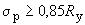 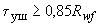 II - средний4 Поперечные стыковые швы, воспринимающие растягивающие напряжения , а также работающие на отрыв швы тавровых, угловых, нахлесточных соединений при растягивающих напряжениях, действующих на прикрепляемый элемент , и при напряжениях среза в швах  (кроме случаев, отнесенных к типу 3)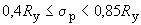 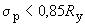 5 Расчетные угловые швы, воспринимающие напряжения среза , которые соединяют основные элементы конструкций 2-й и 3-й групп (кроме случаев, отнесенных к типам 2 и 3).

6 Продольные стыковые швы, воспринимающие напряжения растяжения или сдвига 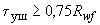 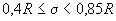 7 Продольные (связующие) угловые швы в основных элементах конструкций 2-й и 3-й групп, воспринимающие растягивающие напряжения (поясные швы элементов составного сечения, швы в растянутых элементах ферм и т.д.).

8 Стыковые и угловые швы, прикрепляющие к растянутым зонам основных элементов конструкций узловые фасонки, фасонки связей, упоры и т.п.III - низкий9 Поперечные стыковые швы, воспринимающие сжимающие напряжения.

10 Продольные стыковые швы и связующие угловые швы в сжатых элементах конструкций.

11 Стыковые и угловые швы, прикрепляющие фасонки к сжатым элементам конструкций.

12 Стыковые и угловые швы во вспомогательных элементах конструкций (конструкции 4-й группы)Примечание - Условные обозначения:

 - растягивающее напряжение металла шва;

 - расчетное сопротивление стали растяжению, сжатию и изгибу по пределу текучести;

 - касательное напряжение металла углового шва;

 - расчетное сопротивление угловых швов срезу (условному) по металлу шва;

 - напряжение металла шва;

 - расчетное сопротивление металла шва.Примечание - Условные обозначения:

 - растягивающее напряжение металла шва;

 - расчетное сопротивление стали растяжению, сжатию и изгибу по пределу текучести;

 - касательное напряжение металла углового шва;

 - расчетное сопротивление угловых швов срезу (условному) по металлу шва;

 - напряжение металла шва;

 - расчетное сопротивление металла шва.Наименование отклонения, способ образования отверстийДиаметр отверстий, ммПредельное отклонение диаметра отверстияПредельное отклонение диаметра отверстияДопускаемое число отклонений в каждой группе отверстий для сталейДопускаемое число отклонений в каждой группе отверстий для сталейпод болты классов точности В, С и высокопрочныепод болты класса точности А С235-С285С345-С440Отклонения диаметра продавленных отверстий, а также их овальностьДо 17 включ.0; +0,6;-Не ограничиваетсяНе ограничиваетсяСв. 170; +1,0Отклонения диаметра просверленных отверстий, а также их овальностьДо 17 включ.0; +0,6;0; +0,24;Св. 170; +1,00; +0,28Завалы размером более 1 мм и трещины в краях отверстий---Не допускаетсяНе допускаетсяКосина (уклон оси) до 3% толщины пакета, но не более 2 мм при машинной и 3 мм при ручной пневматической клепке---Не ограничиваетсяДо 20%Косина (уклон оси) до 3% толщины пакета для болтов---Не ограничиваетсяНе ограничиваетсяКосина больших значений---Не допускаетсяНе допускаетсяОтклонение глубины зенковкиДо 48 включ.±0,4±0,4Не ограничиваетсяНе ограничиваетсяПримечание - Диаметр продавленных отверстий со стороны матрицы не должен превышать номинального диаметра отверстий более чем на 1,5 мм. Применение продавленных отверстий в расчетных соединениях не допускается.Примечание - Диаметр продавленных отверстий со стороны матрицы не должен превышать номинального диаметра отверстий более чем на 1,5 мм. Применение продавленных отверстий в расчетных соединениях не допускается.Примечание - Диаметр продавленных отверстий со стороны матрицы не должен превышать номинального диаметра отверстий более чем на 1,5 мм. Применение продавленных отверстий в расчетных соединениях не допускается.Примечание - Диаметр продавленных отверстий со стороны матрицы не должен превышать номинального диаметра отверстий более чем на 1,5 мм. Применение продавленных отверстий в расчетных соединениях не допускается.Примечание - Диаметр продавленных отверстий со стороны матрицы не должен превышать номинального диаметра отверстий более чем на 1,5 мм. Применение продавленных отверстий в расчетных соединениях не допускается.Примечание - Диаметр продавленных отверстий со стороны матрицы не должен превышать номинального диаметра отверстий более чем на 1,5 мм. Применение продавленных отверстий в расчетных соединениях не допускается.Вид контроляКонтролируемые показатели или процедура1 ВходнойКачество комплектующих изделий, исходных материалов и заготовок (класс и марка стали, сортамент и геометрические размеры проката, марки лакокрасочных, сварочных материалов и материалов антикоррозионных покрытий; качество газов для сварки и резки металла, классы прочности и диаметры болтов и гаек и др.)2 ОперационныйГеометрические параметры шаблонов, кондукторов и других элементов оснастки.

Геометрические параметры деталей и заготовок, в том числе после их механической обработки.

Сборка конструкции или ее элементов под сварку.

Качество сварных и болтовых соединений.

Качество отдельных изготовленных элементов, входящих в конструкцию.

Геометрические параметры конструкций.

Качество антикоррозионных покрытий, в том числе подготовки поверхности, грунтовки и слоев покрытий3 Приемочный3.1 Периодический контроль и испытанияПараметры технологических режимов операций производства.

Проверка стабильности технологических процессов операций производства и достаточности объема контроля по входному и операционному контролю.

Собираемость конструкций на основе контрольной сборки.

Несущая способность и жесткость конструкций3.2 Приемо-сдаточный контрольПроверка наличия документов по входному и операционному контролю и соответствия их утвержденной технологической документации.

Геометрические параметры конструкций, влияющие на собираемость конструкций.

Визуальный контроль конструкций.

Выборочный контроль антикоррозионной защиты, сварных швов и других требований стандарта, технических условий и рабочей документации.

Комплектность, маркировка, упаковкаПримечания

1 Проверку собираемости, несущей способности и жесткости конструкций проводят при приемо-сдаточных испытаниях, если они предусмотрены стандартами, техническими условиями или рабочей документацией на конкретные виды конструкций.

2 Процедура внешнего осмотра конструкций предусматривает визуальный контроль требований стандарта с целью определения мест возможных дефектов конструкции.Примечания

1 Проверку собираемости, несущей способности и жесткости конструкций проводят при приемо-сдаточных испытаниях, если они предусмотрены стандартами, техническими условиями или рабочей документацией на конкретные виды конструкций.

2 Процедура внешнего осмотра конструкций предусматривает визуальный контроль требований стандарта с целью определения мест возможных дефектов конструкции.Метод контроляТип контролируемых швов по таблице 1Объем контроляПримечаниеВизуальный и измерительныйВсе100%Результаты контроля швов типов 1-5 по таблице 1 должны быть оформлены протоколомУльтразвуковой по ГОСТ 14782 или радиографический по 
ГОСТ 75121 и 2100%-Ультразвуковой по ГОСТ 14782 или радиографический по 
ГОСТ 7512310%Без учета объема, предусмотренного для швов типов 1 и 245%Без учета объема, предусмотренного для швов типов 1, 2 и 35 и 81%Без учета объема, предусмотренного для швов типов 1, 2, 3 и 4Механические испытания по ГОСТ 6996Тип контролируемых соединений, объем контроля и требования к качеству должны быть указаны в рабочей документации с учетом требований 4.10.2Тип контролируемых соединений, объем контроля и требования к качеству должны быть указаны в рабочей документации с учетом требований 4.10.2Тип контролируемых соединений, объем контроля и требования к качеству должны быть указаны в рабочей документации с учетом требований 4.10.2Примечания

1 Методы и объем контроля сварных соединений в узлах повышенной жесткости, где увеличивается опасность образования трещин, должны быть дополнительно указаны в рабочей документации.

2 В конструкциях и узлах, характеризующихся опасностью образования холодных и слоистых трещин в сварных соединениях, контроль качества следует проводить не ранее чем через двое суток после окончания сварочных работ.Примечания

1 Методы и объем контроля сварных соединений в узлах повышенной жесткости, где увеличивается опасность образования трещин, должны быть дополнительно указаны в рабочей документации.

2 В конструкциях и узлах, характеризующихся опасностью образования холодных и слоистых трещин в сварных соединениях, контроль качества следует проводить не ранее чем через двое суток после окончания сварочных работ.Примечания

1 Методы и объем контроля сварных соединений в узлах повышенной жесткости, где увеличивается опасность образования трещин, должны быть дополнительно указаны в рабочей документации.

2 В конструкциях и узлах, характеризующихся опасностью образования холодных и слоистых трещин в сварных соединениях, контроль качества следует проводить не ранее чем через двое суток после окончания сварочных работ.Примечания

1 Методы и объем контроля сварных соединений в узлах повышенной жесткости, где увеличивается опасность образования трещин, должны быть дополнительно указаны в рабочей документации.

2 В конструкциях и узлах, характеризующихся опасностью образования холодных и слоистых трещин в сварных соединениях, контроль качества следует проводить не ранее чем через двое суток после окончания сварочных работ.Наименование контролируемого параметраВид контроляДокументы о входном и операционном контролеПроверка наличия документов и данных о соответствии контролируемых параметров требованиям нормативных документов 
Геометрические параметры конструкции (отправочного элемента), влияющие на собираемость 
ИзмерениеКачество сварных соединений*Визуальный на соответствие требованиям 4.10.

При наличии дефектов, выявленных визуальным контролем, - по 5.7.4.2, при этом объем контроля - по таблице 4 
Качество отверстий под болтовые и заклепочные соединения 
Визуальный.

Измерение 
Внешний вид и толщина защитного покрытияВизуальный.

Измерение толщины 
* При приемо-сдаточных испытаниях качества сварных соединений проверяемые контрольные участки должны быть очищены от нанесенной антикоррозионной защиты.
* При приемо-сдаточных испытаниях качества сварных соединений проверяемые контрольные участки должны быть очищены от нанесенной антикоррозионной защиты.
Наименование дефектовХарактеристика дефектов по расположению, форме и размерамДопустимые дефекты по уровням качестваДопустимые дефекты по уровням качестваДопустимые дефекты по уровням качестваДопустимые дефекты по уровням качествавысокийсреднийсреднийнизкий1 ТрещиныТрещины всех видов, размеров и ориентацииНе допускаютсяНе допускаютсяНе допускаютсяНе допускаются2 Поры и пористостьМаксимальная суммарная площадь пор от площади проекции шва на оценочном участке*1%2%2%4%Максимальный размер одиночной поры:- стыковой шов,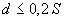 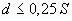 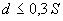 - угловой шов,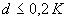 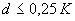 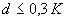 - но не более3 мм4 мм4 мм5 мм3 Скопление порМаксимальная суммарная площадь пор от площади дефектного участка шва**4%8%8%16%Максимальный размер одиночной поры:- стыковой шов,- угловой шов,- но не более2 мм3 мм3 мм4 ммРасстояние между скоплениями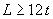 4 Газовые полости и свищиДлинные дефектыНе допускаютсяНе допускаютсяНе допускаютсяНе допускаютсяКороткие дефекты:- стыковой шов,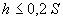 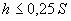 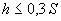 - угловой шов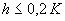 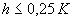 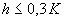 Максимальный размер газовой полости или свища, мм23345 Шлаковые включенияДлинные дефектыНе допускаютсяНе допускаютсяНе допускаютсяНе допускаютсяКороткие дефекты:- стыковой шов,- угловой шовМаксимальный размер включения, мм23346 Включения меди, вольфрама и другого металлаИнородные металлические включенияНе допускаютсяНе допускаютсяНе допускаютсяНе допускаются7 Непровары и несплавленияДлинные дефектыНе допускаютсяНе допускаютсяНе допускаютсяНе допускаютсяКороткие непровары:- стыковой шов,Не допускаютсяНе допускаютсяНе допускаются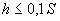 - угловой шов

Макс. 2 мм

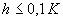 НесплавленияНе допускаютсяНе допускаютсяНе допускаютсяНе допускаются8 Непровар (неполное проплавление)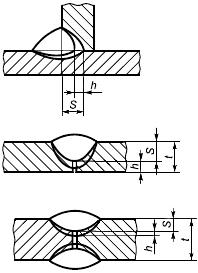 Не допускаютсяДлинные дефекты не допускаютсяДлинные дефекты не допускаютсяДлинные дефекты не допускаютсяКороткие дефекты:Короткие дефекты:Короткие дефекты:

Макс. 1,5 мм

Макс. 1,5 мм

Макс. 2 мм9 Неудовлетвори-
тельный зазор в тавровом соединенииЧрезмерный или недостаточный зазор между деталями.
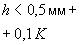 
Макс. 2 мм

Макс. 3 мм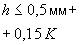 

Макс. 3 мм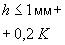 
Макс. 4 мм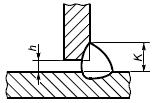 Превышение зазора в некоторых случаях может быть компенсировано увеличением катета шва 
10 ПодрезыПереход от шва к основному металлу должен быть плавный.

Очертания подрезов должны быть плавные
0,5 мм1,0 мм1,0 мм1,5 мм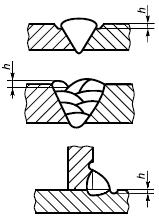 11 Превышение выпуклости:Переход от шва к основному металлу должен быть плавный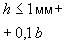 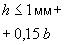 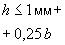 - стыкового шва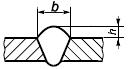 Макс. 5 ммМакс. 7 ммМакс. 7 ммМакс. 10 мм- углового шва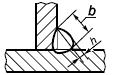 Макс. 3 ммМакс. 4 ммМакс. 4 ммМакс. 5 мм12 Увеличение катета углового шваПревышение катета для большинства угловых швов не является причиной браковки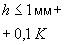 
Макс. 2 мм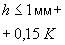 
Макс. 3 мм
Макс. 3 мм
Макс. 5 мм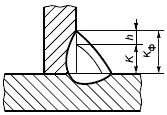 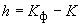 13 Уменьшение катета углового шва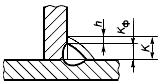 Не допускаютсяДлинные дефекты не допускаютсяДлинные дефекты не допускаютсяДлинные дефекты не допускаются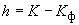 Короткие дефекты: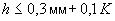 Короткие дефекты:Короткие дефекты:Макс. 1 ммМакс. 1 ммМакс. 2 мм14 Превышение выпуклости корня шваЧрезмерное проплавление корня шва
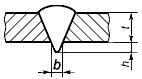 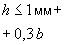 
Макс. 3 мм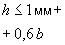 
Макс. 4 мм
Макс. 4 мм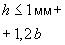 
Макс. 5 мм15 Линейное смещение кромок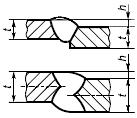 Рисунок А - Листы и продольные швыРисунок А - Листы и продольные швыРисунок А - Листы и продольные швыРисунок А - Листы и продольные швы
Рисунок А


Макс. 3 мм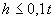 

Макс. 4 мм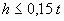 

Макс. 4 мм

Макс. 5 мм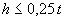 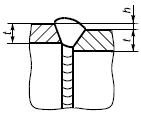 Рисунок Б - Кольцевые швыРисунок Б - Кольцевые швыРисунок Б - Кольцевые швыРисунок Б - Кольцевые швыРисунок Б

Макс. 2 мм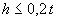 

Макс. 3 мм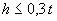 

Макс. 3 мм

Макс. 4 мм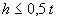 16 Неполное заполнение разделки кромок (вогнутость шва)Переход от шва к основному металлу должен быть плавныйДлинные дефекты не допускаютсяДлинные дефекты не допускаютсяДлинные дефекты не допускаютсяДлинные дефекты не допускаются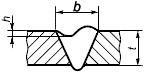 Короткие дефекты:Короткие дефекты:Короткие дефекты:Короткие дефекты:

Макс. 0,5 мм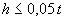 

Макс. 1 мм

Макс. 1 мм

Макс. 2 мм17 Асимметрия углового шваРазнокатетность углового шва, если она не предусмотрена рабочей документацией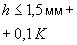 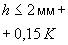 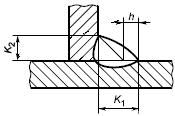 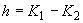 18 Вогнутость корня шва, утяжкаПереход от шва к металлу должен быть плавный0,5 мм1 мм1 мм1,5 мм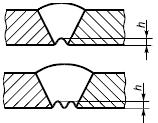 19 Наплывы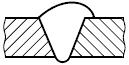 Не допускаютсяНе допускаютсяНе допускаютсяНе допускаются20 Плохое возобновление горения дуги 
Местная неровность поверхности шва в месте повторного зажигания дугиHe допускаетсяHe допускаетсяДопускаетсяДопускается21 Ожог или оплавление основного металла 
Местные повреждения вследствие зажигания дуги вне шваБез исправления не допускаютсяБез исправления не допускаютсяБез исправления не допускаютсяБез исправления не допускаютсяБрызги расплавленного металла 
Прилипшие брызги к поверхности металлаЗадиры поверхности металлаПовреждения поверхности, вызванные удалением временных приспособленийЗнаки шлифовки и резкиМестные повреждения вследствие шлифовки и резкиУтонение металлаУменьшение толщины металла вследствие шлифовки22 Совокупность дефектов по поперечному сечению шваМаксимальная суммарная высота коротких дефектов :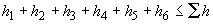 Для 10 мм, 8 ммДля 10 мм, 8 ммДля 10 мм, 8 ммДля 10 мм, 8 мм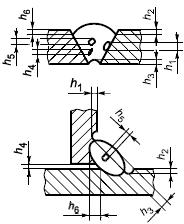 0,15
0,15 0,2
0,20,2
0,20,25
0,2Для 10 мм, 8 ммДля 10 мм, 8 ммДля 10 мм, 8 ммДля 10 мм, 8 мм0,20
0,2

Макс. 10 мм0,25
0,25

Макс. 10 мм0,25
0,25

Макс. 10 мм0,3
0,3

Макс. 10 мм* Площадь проекции шва на плоскость, параллельную поверхности соединения, равна произведению ширины на длину шва на оценочном дефектном участке.

** Суммарную площадь скопления пор вычисляют в процентах от большей из двух площадей: поверхности, окружающей все поры, или круга с диаметром, равным ширине шва.

Примечания

1 Длинные дефекты - это один или несколько дефектов суммарной длиной более 25 мм на каждые 100 мм шва или минимум 25% длины шва менее 100 мм.

2 Короткие дефекты - это один или несколько дефектов суммарной длиной не более 25 мм на каждые 100 мм шва или максимум 25% длины шва менее 100 мм.

Условные обозначения:

 - номинальная толщина стыкового шва, мм;

 - номинальная величина катета углового шва, мм;

 - фактическая толщина стыкового шва, мм;

 - фактическая величина катета углового шва, мм;

 - толщина металла, мм;

 - диаметр поры, мм;

 - размер (высота или ширина) дефекта, мм;

 - расстояние между дефектами или дефектными участками, мм.* Площадь проекции шва на плоскость, параллельную поверхности соединения, равна произведению ширины на длину шва на оценочном дефектном участке.

** Суммарную площадь скопления пор вычисляют в процентах от большей из двух площадей: поверхности, окружающей все поры, или круга с диаметром, равным ширине шва.

Примечания

1 Длинные дефекты - это один или несколько дефектов суммарной длиной более 25 мм на каждые 100 мм шва или минимум 25% длины шва менее 100 мм.

2 Короткие дефекты - это один или несколько дефектов суммарной длиной не более 25 мм на каждые 100 мм шва или максимум 25% длины шва менее 100 мм.

Условные обозначения:

 - номинальная толщина стыкового шва, мм;

 - номинальная величина катета углового шва, мм;

 - фактическая толщина стыкового шва, мм;

 - фактическая величина катета углового шва, мм;

 - толщина металла, мм;

 - диаметр поры, мм;

 - размер (высота или ширина) дефекта, мм;

 - расстояние между дефектами или дефектными участками, мм.* Площадь проекции шва на плоскость, параллельную поверхности соединения, равна произведению ширины на длину шва на оценочном дефектном участке.

** Суммарную площадь скопления пор вычисляют в процентах от большей из двух площадей: поверхности, окружающей все поры, или круга с диаметром, равным ширине шва.

Примечания

1 Длинные дефекты - это один или несколько дефектов суммарной длиной более 25 мм на каждые 100 мм шва или минимум 25% длины шва менее 100 мм.

2 Короткие дефекты - это один или несколько дефектов суммарной длиной не более 25 мм на каждые 100 мм шва или максимум 25% длины шва менее 100 мм.

Условные обозначения:

 - номинальная толщина стыкового шва, мм;

 - номинальная величина катета углового шва, мм;

 - фактическая толщина стыкового шва, мм;

 - фактическая величина катета углового шва, мм;

 - толщина металла, мм;

 - диаметр поры, мм;

 - размер (высота или ширина) дефекта, мм;

 - расстояние между дефектами или дефектными участками, мм.* Площадь проекции шва на плоскость, параллельную поверхности соединения, равна произведению ширины на длину шва на оценочном дефектном участке.

** Суммарную площадь скопления пор вычисляют в процентах от большей из двух площадей: поверхности, окружающей все поры, или круга с диаметром, равным ширине шва.

Примечания

1 Длинные дефекты - это один или несколько дефектов суммарной длиной более 25 мм на каждые 100 мм шва или минимум 25% длины шва менее 100 мм.

2 Короткие дефекты - это один или несколько дефектов суммарной длиной не более 25 мм на каждые 100 мм шва или максимум 25% длины шва менее 100 мм.

Условные обозначения:

 - номинальная толщина стыкового шва, мм;

 - номинальная величина катета углового шва, мм;

 - фактическая толщина стыкового шва, мм;

 - фактическая величина катета углового шва, мм;

 - толщина металла, мм;

 - диаметр поры, мм;

 - размер (высота или ширина) дефекта, мм;

 - расстояние между дефектами или дефектными участками, мм.* Площадь проекции шва на плоскость, параллельную поверхности соединения, равна произведению ширины на длину шва на оценочном дефектном участке.

** Суммарную площадь скопления пор вычисляют в процентах от большей из двух площадей: поверхности, окружающей все поры, или круга с диаметром, равным ширине шва.

Примечания

1 Длинные дефекты - это один или несколько дефектов суммарной длиной более 25 мм на каждые 100 мм шва или минимум 25% длины шва менее 100 мм.

2 Короткие дефекты - это один или несколько дефектов суммарной длиной не более 25 мм на каждые 100 мм шва или максимум 25% длины шва менее 100 мм.

Условные обозначения:

 - номинальная толщина стыкового шва, мм;

 - номинальная величина катета углового шва, мм;

 - фактическая толщина стыкового шва, мм;

 - фактическая величина катета углового шва, мм;

 - толщина металла, мм;

 - диаметр поры, мм;

 - размер (высота или ширина) дефекта, мм;

 - расстояние между дефектами или дефектными участками, мм.* Площадь проекции шва на плоскость, параллельную поверхности соединения, равна произведению ширины на длину шва на оценочном дефектном участке.

** Суммарную площадь скопления пор вычисляют в процентах от большей из двух площадей: поверхности, окружающей все поры, или круга с диаметром, равным ширине шва.

Примечания

1 Длинные дефекты - это один или несколько дефектов суммарной длиной более 25 мм на каждые 100 мм шва или минимум 25% длины шва менее 100 мм.

2 Короткие дефекты - это один или несколько дефектов суммарной длиной не более 25 мм на каждые 100 мм шва или максимум 25% длины шва менее 100 мм.

Условные обозначения:

 - номинальная толщина стыкового шва, мм;

 - номинальная величина катета углового шва, мм;

 - фактическая толщина стыкового шва, мм;

 - фактическая величина катета углового шва, мм;

 - толщина металла, мм;

 - диаметр поры, мм;

 - размер (высота или ширина) дефекта, мм;

 - расстояние между дефектами или дефектными участками, мм.Интервал номинального размера длины, ммИнтервал номинального размера длины, ммИнтервал номинального размера длины, ммИнтервал номинального размера длины, ммИнтервал номинального размера длины, ммЗначения допусков, мм, для классов точностиЗначения допусков, мм, для классов точностиЗначения допусков, мм, для классов точностиЗначения допусков, мм, для классов точностиЗначения допусков, мм, для классов точностиЗначения допусков, мм, для классов точностиЗначения допусков, мм, для классов точностиЗначения допусков, мм, для классов точностиЗначения допусков, мм, для классов точностиЗначения допусков, мм, для классов точностиЗначения допусков, мм, для классов точностиЗначения допусков, мм, для классов точности112233445566До1000включ.2,0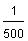 3,0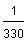 5,0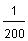 8,0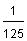 12,0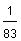 20,0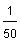 Св.1000до1600включ.2,4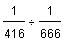 4,0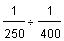 6,0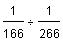 10,0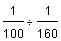 16,0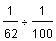 24,0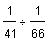 Св.1600до2500включ.3,0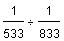 5,0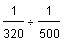 8,0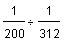 12,0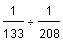 20,0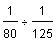 30,0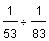 Св.2500до4000включ.4,0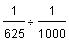 6,010,016,0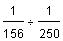 24,0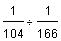 40,0Св.4000до8000включ.5,0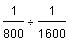 8,0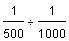 12,0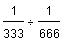 20,0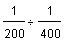 30,0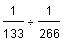 50,0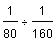 Св.8000до16000включ.6,0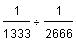 10,016,024,040,060,0Св.16000до25000включ.8,0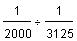 12,0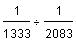 20,0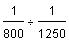 30,050,080,0Св.25000до40000включ.10,0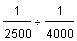 16,0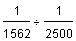 24,0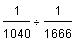 40,060,0100,0Св.40000до60000включ.12,0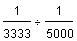 20,0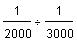 30,0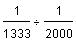 50,0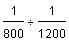 80,0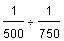 120,0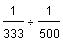 Значения коэффициента точности Значения коэффициента точности Значения коэффициента точности Значения коэффициента точности Значения коэффициента точности 0,250,250,400,400,600,601,001,001,601,602,502,50Примечание - В таблице приведены абсолютные, мм, и относительные значения допусков.Примечание - В таблице приведены абсолютные, мм, и относительные значения допусков.Примечание - В таблице приведены абсолютные, мм, и относительные значения допусков.Примечание - В таблице приведены абсолютные, мм, и относительные значения допусков.Примечание - В таблице приведены абсолютные, мм, и относительные значения допусков.Примечание - В таблице приведены абсолютные, мм, и относительные значения допусков.Примечание - В таблице приведены абсолютные, мм, и относительные значения допусков.Примечание - В таблице приведены абсолютные, мм, и относительные значения допусков.Примечание - В таблице приведены абсолютные, мм, и относительные значения допусков.Примечание - В таблице приведены абсолютные, мм, и относительные значения допусков.Примечание - В таблице приведены абсолютные, мм, и относительные значения допусков.Примечание - В таблице приведены абсолютные, мм, и относительные значения допусков.Примечание - В таблице приведены абсолютные, мм, и относительные значения допусков.Примечание - В таблице приведены абсолютные, мм, и относительные значения допусков.Примечание - В таблице приведены абсолютные, мм, и относительные значения допусков.Примечание - В таблице приведены абсолютные, мм, и относительные значения допусков.Примечание - В таблице приведены абсолютные, мм, и относительные значения допусков.Интервал номинального размера длины, ммИнтервал номинального размера длины, ммИнтервал номинального размера длины, ммИнтервал номинального размера длины, ммИнтервал номинального размера длины, ммЗначения допусков, мм, для классов точностиЗначения допусков, мм, для классов точностиЗначения допусков, мм, для классов точностиЗначения допусков, мм, для классов точностиЗначения допусков, мм, для классов точностиЗначения допусков, мм, для классов точности123456От2500до4000включ.4610162440Св.4000"8000"5812203050"8000"16000"61016244060"16000"25000"81220305080"25000"40000"1016244060100"40000"60000"1220305080120Значения коэффициента точности Значения коэффициента точности Значения коэффициента точности Значения коэффициента точности Значения коэффициента точности 0,250,400,601,001,602,50Примечание - Классы точности изготовления конструкций и отправочных элементов приняты в соответствии с коэффициентами точности, указанными в таблицах Б.1 и Б.3.Примечание - Классы точности изготовления конструкций и отправочных элементов приняты в соответствии с коэффициентами точности, указанными в таблицах Б.1 и Б.3.Примечание - Классы точности изготовления конструкций и отправочных элементов приняты в соответствии с коэффициентами точности, указанными в таблицах Б.1 и Б.3.Примечание - Классы точности изготовления конструкций и отправочных элементов приняты в соответствии с коэффициентами точности, указанными в таблицах Б.1 и Б.3.Примечание - Классы точности изготовления конструкций и отправочных элементов приняты в соответствии с коэффициентами точности, указанными в таблицах Б.1 и Б.3.Примечание - Классы точности изготовления конструкций и отправочных элементов приняты в соответствии с коэффициентами точности, указанными в таблицах Б.1 и Б.3.Примечание - Классы точности изготовления конструкций и отправочных элементов приняты в соответствии с коэффициентами точности, указанными в таблицах Б.1 и Б.3.Примечание - Классы точности изготовления конструкций и отправочных элементов приняты в соответствии с коэффициентами точности, указанными в таблицах Б.1 и Б.3.Примечание - Классы точности изготовления конструкций и отправочных элементов приняты в соответствии с коэффициентами точности, указанными в таблицах Б.1 и Б.3.Примечание - Классы точности изготовления конструкций и отправочных элементов приняты в соответствии с коэффициентами точности, указанными в таблицах Б.1 и Б.3.Примечание - Классы точности изготовления конструкций и отправочных элементов приняты в соответствии с коэффициентами точности, указанными в таблицах Б.1 и Б.3.Интервал номинального размера длины, ммИнтервал номинального размера длины, ммИнтервал номинального размера длины, ммИнтервал номинального размера длины, ммИнтервал номинального размера длины, ммЗначения допусков, мм, для классов точностиЗначения допусков, мм, для классов точностиЗначения допусков, мм, для классов точностиЗначения допусков, мм, для классов точностиЗначения допусков, мм, для классов точностиЗначения допусков, мм, для классов точности123456До4000включ.4610162440Св.4000"8000"5812203050"8000"16000"61016244060"16000"25000"81220305080"25000"40000"1016244060100"40000"60000"1220305080120Значения коэффициента точности Значения коэффициента точности Значения коэффициента точности Значения коэффициента точности Значения коэффициента точности 0,250,400,601,001,602,50СерияСерияСерияN(предприятие (организация)-изготовитель)(предприятие (организация)-изготовитель)(предприятие (организация)-изготовитель)(предприятие (организация)-изготовитель)(предприятие (организация)-изготовитель)(предприятие (организация)-изготовитель)(предприятие (организация)-изготовитель)(предприятие (организация)-изготовитель)(предприятие (организация)-изготовитель)(предприятие (организация)-изготовитель)(предприятие (организация)-изготовитель)(предприятие (организация)-изготовитель)(предприятие (организация)-изготовитель)(предприятие (организация)-изготовитель)(предприятие (организация)-изготовитель)(предприятие (организация)-изготовитель)(предприятие (организация)-изготовитель)(предприятие (организация)-изготовитель)(предприятие (организация)-изготовитель)(предприятие (организация)-изготовитель)(предприятие (организация)-изготовитель)(предприятие (организация)-изготовитель)(предприятие (организация)-изготовитель)(предприятие (организация)-изготовитель)(предприятие (организация)-изготовитель)(предприятие (организация)-изготовитель)(почтовый адрес)(почтовый адрес)(почтовый адрес)(почтовый адрес)(почтовый адрес)(почтовый адрес)(почтовый адрес)(почтовый адрес)(почтовый адрес)(почтовый адрес)(почтовый адрес)(почтовый адрес)(почтовый адрес)(почтовый адрес)(почтовый адрес)(почтовый адрес)(почтовый адрес)(почтовый адрес)(почтовый адрес)(почтовый адрес)(почтовый адрес)(почтовый адрес)(почтовый адрес)(почтовый адрес)(почтовый адрес)(почтовый адрес)(номер и срок действия свидетельства о допуске к определенному виду или видам работ)(номер и срок действия свидетельства о допуске к определенному виду или видам работ)(номер и срок действия свидетельства о допуске к определенному виду или видам работ)(номер и срок действия свидетельства о допуске к определенному виду или видам работ)(номер и срок действия свидетельства о допуске к определенному виду или видам работ)(номер и срок действия свидетельства о допуске к определенному виду или видам работ)(номер и срок действия свидетельства о допуске к определенному виду или видам работ)(номер и срок действия свидетельства о допуске к определенному виду или видам работ)(номер и срок действия свидетельства о допуске к определенному виду или видам работ)(номер и срок действия свидетельства о допуске к определенному виду или видам работ)(номер и срок действия свидетельства о допуске к определенному виду или видам работ)(номер и срок действия свидетельства о допуске к определенному виду или видам работ)(номер и срок действия свидетельства о допуске к определенному виду или видам работ)(номер и срок действия свидетельства о допуске к определенному виду или видам работ)(номер и срок действия свидетельства о допуске к определенному виду или видам работ)(номер и срок действия свидетельства о допуске к определенному виду или видам работ)(номер и срок действия свидетельства о допуске к определенному виду или видам работ)(номер и срок действия свидетельства о допуске к определенному виду или видам работ)(номер и срок действия свидетельства о допуске к определенному виду или видам работ)(номер и срок действия свидетельства о допуске к определенному виду или видам работ)(номер и срок действия свидетельства о допуске к определенному виду или видам работ)(номер и срок действия свидетельства о допуске к определенному виду или видам работ)(номер и срок действия свидетельства о допуске к определенному виду или видам работ)(номер и срок действия свидетельства о допуске к определенному виду или видам работ)(номер и срок действия свидетельства о допуске к определенному виду или видам работ)(номер и срок действия свидетельства о допуске к определенному виду или видам работ)Документ о качестве стальных строительных конструкцийДокумент о качестве стальных строительных конструкцийДокумент о качестве стальных строительных конструкцийДокумент о качестве стальных строительных конструкцийДокумент о качестве стальных строительных конструкцийДокумент о качестве стальных строительных конструкцийДокумент о качестве стальных строительных конструкцийДокумент о качестве стальных строительных конструкцийДокумент о качестве стальных строительных конструкцийДокумент о качестве стальных строительных конструкцийДокумент о качестве стальных строительных конструкцийДокумент о качестве стальных строительных конструкцийДокумент о качестве стальных строительных конструкцийДокумент о качестве стальных строительных конструкцийДокумент о качестве стальных строительных конструкцийДокумент о качестве стальных строительных конструкцийДокумент о качестве стальных строительных конструкцийДокумент о качестве стальных строительных конструкцийДокумент о качестве стальных строительных конструкцийДокумент о качестве стальных строительных конструкцийДокумент о качестве стальных строительных конструкцийДокумент о качестве стальных строительных конструкцийДокумент о качестве стальных строительных конструкцийДокумент о качестве стальных строительных конструкцийДокумент о качестве стальных строительных конструкцийДокумент о качестве стальных строительных конструкцийЗаказ NЗаказ NЗаказ NДоговор NДоговор NДоговор Nна поставкуна поставкуна поставкуна поставкуЗаказчикЗаказчикЗаказчик1 Наименование объекта1 Наименование объекта1 Наименование объекта1 Наименование объекта1 Наименование объекта1 Наименование объекта1 Наименование объекта1 Наименование объекта1 Наименование объекта1 Наименование объекта2 Наименование конструкций2 Наименование конструкций2 Наименование конструкций2 Наименование конструкций2 Наименование конструкций2 Наименование конструкций2 Наименование конструкций2 Наименование конструкций2 Наименование конструкций2 Наименование конструкций2 Наименование конструкций3 Масса конструкций по чертежам изготовителя, т3 Масса конструкций по чертежам изготовителя, т3 Масса конструкций по чертежам изготовителя, т3 Масса конструкций по чертежам изготовителя, т3 Масса конструкций по чертежам изготовителя, т3 Масса конструкций по чертежам изготовителя, т3 Масса конструкций по чертежам изготовителя, т3 Масса конструкций по чертежам изготовителя, т3 Масса конструкций по чертежам изготовителя, т3 Масса конструкций по чертежам изготовителя, т3 Масса конструкций по чертежам изготовителя, т3 Масса конструкций по чертежам изготовителя, т3 Масса конструкций по чертежам изготовителя, т3 Масса конструкций по чертежам изготовителя, т3 Масса конструкций по чертежам изготовителя, т3 Масса конструкций по чертежам изготовителя, т4 Дата начала изготовления4 Дата начала изготовления4 Дата начала изготовления4 Дата начала изготовления4 Дата начала изготовления4 Дата начала изготовления4 Дата начала изготовления4 Дата начала изготовления4 Дата начала изготовления4 Дата начала изготовления4 Дата начала изготовления5 Дата окончания изготовления/отгрузки5 Дата окончания изготовления/отгрузки5 Дата окончания изготовления/отгрузки5 Дата окончания изготовления/отгрузки5 Дата окончания изготовления/отгрузки5 Дата окончания изготовления/отгрузки5 Дата окончания изготовления/отгрузки5 Дата окончания изготовления/отгрузки5 Дата окончания изготовления/отгрузки5 Дата окончания изготовления/отгрузки5 Дата окончания изготовления/отгрузки5 Дата окончания изготовления/отгрузки5 Дата окончания изготовления/отгрузки6 Организация, выполнившая рабочую документацию (индекс и N чертежей)6 Организация, выполнившая рабочую документацию (индекс и N чертежей)6 Организация, выполнившая рабочую документацию (индекс и N чертежей)6 Организация, выполнившая рабочую документацию (индекс и N чертежей)6 Организация, выполнившая рабочую документацию (индекс и N чертежей)6 Организация, выполнившая рабочую документацию (индекс и N чертежей)6 Организация, выполнившая рабочую документацию (индекс и N чертежей)6 Организация, выполнившая рабочую документацию (индекс и N чертежей)6 Организация, выполнившая рабочую документацию (индекс и N чертежей)6 Организация, выполнившая рабочую документацию (индекс и N чертежей)6 Организация, выполнившая рабочую документацию (индекс и N чертежей)6 Организация, выполнившая рабочую документацию (индекс и N чертежей)6 Организация, выполнившая рабочую документацию (индекс и N чертежей)6 Организация, выполнившая рабочую документацию (индекс и N чертежей)6 Организация, выполнившая рабочую документацию (индекс и N чертежей)6 Организация, выполнившая рабочую документацию (индекс и N чертежей)6 Организация, выполнившая рабочую документацию (индекс и N чертежей)6 Организация, выполнившая рабочую документацию (индекс и N чертежей)6 Организация, выполнившая рабочую документацию (индекс и N чертежей)6 Организация, выполнившая рабочую документацию (индекс и N чертежей)6 Организация, выполнившая рабочую документацию (индекс и N чертежей)6 Организация, выполнившая рабочую документацию (индекс и N чертежей)6 Организация, выполнившая рабочую документацию (индекс и N чертежей)6 Организация, выполнившая рабочую документацию (индекс и N чертежей)7 Организация, выполнившая полный комплект рабочих чертежей изготовителя (индекс и N чертежей)7 Организация, выполнившая полный комплект рабочих чертежей изготовителя (индекс и N чертежей)7 Организация, выполнившая полный комплект рабочих чертежей изготовителя (индекс и N чертежей)7 Организация, выполнившая полный комплект рабочих чертежей изготовителя (индекс и N чертежей)7 Организация, выполнившая полный комплект рабочих чертежей изготовителя (индекс и N чертежей)7 Организация, выполнившая полный комплект рабочих чертежей изготовителя (индекс и N чертежей)7 Организация, выполнившая полный комплект рабочих чертежей изготовителя (индекс и N чертежей)7 Организация, выполнившая полный комплект рабочих чертежей изготовителя (индекс и N чертежей)7 Организация, выполнившая полный комплект рабочих чертежей изготовителя (индекс и N чертежей)7 Организация, выполнившая полный комплект рабочих чертежей изготовителя (индекс и N чертежей)7 Организация, выполнившая полный комплект рабочих чертежей изготовителя (индекс и N чертежей)7 Организация, выполнившая полный комплект рабочих чертежей изготовителя (индекс и N чертежей)7 Организация, выполнившая полный комплект рабочих чертежей изготовителя (индекс и N чертежей)7 Организация, выполнившая полный комплект рабочих чертежей изготовителя (индекс и N чертежей)7 Организация, выполнившая полный комплект рабочих чертежей изготовителя (индекс и N чертежей)7 Организация, выполнившая полный комплект рабочих чертежей изготовителя (индекс и N чертежей)7 Организация, выполнившая полный комплект рабочих чертежей изготовителя (индекс и N чертежей)7 Организация, выполнившая полный комплект рабочих чертежей изготовителя (индекс и N чертежей)7 Организация, выполнившая полный комплект рабочих чертежей изготовителя (индекс и N чертежей)7 Организация, выполнившая полный комплект рабочих чертежей изготовителя (индекс и N чертежей)7 Организация, выполнившая полный комплект рабочих чертежей изготовителя (индекс и N чертежей)7 Организация, выполнившая полный комплект рабочих чертежей изготовителя (индекс и N чертежей)7 Организация, выполнившая полный комплект рабочих чертежей изготовителя (индекс и N чертежей)7 Организация, выполнившая полный комплект рабочих чертежей изготовителя (индекс и N чертежей)7 Организация, выполнившая полный комплект рабочих чертежей изготовителя (индекс и N чертежей)7 Организация, выполнившая полный комплект рабочих чертежей изготовителя (индекс и N чертежей)8 Стальные конструкции изготовлены в соответствии с8 Стальные конструкции изготовлены в соответствии с8 Стальные конструкции изготовлены в соответствии с8 Стальные конструкции изготовлены в соответствии с8 Стальные конструкции изготовлены в соответствии с8 Стальные конструкции изготовлены в соответствии с8 Стальные конструкции изготовлены в соответствии с8 Стальные конструкции изготовлены в соответствии с8 Стальные конструкции изготовлены в соответствии с8 Стальные конструкции изготовлены в соответствии с8 Стальные конструкции изготовлены в соответствии с8 Стальные конструкции изготовлены в соответствии с8 Стальные конструкции изготовлены в соответствии с8 Стальные конструкции изготовлены в соответствии с8 Стальные конструкции изготовлены в соответствии с8 Стальные конструкции изготовлены в соответствии с8 Стальные конструкции изготовлены в соответствии с8 Стальные конструкции изготовлены в соответствии с(указать нормативные документы)(указать нормативные документы)(указать нормативные документы)(указать нормативные документы)(указать нормативные документы)(указать нормативные документы)(указать нормативные документы)(указать нормативные документы)(указать нормативные документы)(указать нормативные документы)(указать нормативные документы)(указать нормативные документы)(указать нормативные документы)(указать нормативные документы)(указать нормативные документы)(указать нормативные документы)(указать нормативные документы)(указать нормативные документы)(указать нормативные документы)(указать нормативные документы)(указать нормативные документы)(указать нормативные документы)(указать нормативные документы)(указать нормативные документы)(указать нормативные документы)(указать нормативные документы)9 Конструкции изготовлены из сталей марок9 Конструкции изготовлены из сталей марок9 Конструкции изготовлены из сталей марок9 Конструкции изготовлены из сталей марок9 Конструкции изготовлены из сталей марок9 Конструкции изготовлены из сталей марок9 Конструкции изготовлены из сталей марок9 Конструкции изготовлены из сталей марок9 Конструкции изготовлены из сталей марок9 Конструкции изготовлены из сталей марок9 Конструкции изготовлены из сталей марок9 Конструкции изготовлены из сталей марок9 Конструкции изготовлены из сталей марок9 Конструкции изготовлены из сталей мароки соответствуют требованиям рабочей документации.и соответствуют требованиям рабочей документации.и соответствуют требованиям рабочей документации.и соответствуют требованиям рабочей документации.и соответствуют требованиям рабочей документации.и соответствуют требованиям рабочей документации.и соответствуют требованиям рабочей документации.и соответствуют требованиям рабочей документации.и соответствуют требованиям рабочей документации.и соответствуют требованиям рабочей документации.и соответствуют требованиям рабочей документации.и соответствуют требованиям рабочей документации.и соответствуют требованиям рабочей документации.и соответствуют требованиям рабочей документации.и соответствуют требованиям рабочей документации.и соответствуют требованиям рабочей документации.и соответствуют требованиям рабочей документации.и соответствуют требованиям рабочей документации.и соответствуют требованиям рабочей документации.и соответствуют требованиям рабочей документации.и соответствуют требованиям рабочей документации.и соответствуют требованиям рабочей документации.и соответствуют требованиям рабочей документации.и соответствуют требованиям рабочей документации.и соответствуют требованиям рабочей документации.и соответствуют требованиям рабочей документации.Документы о качестве, сертификаты на металлопрокат хранятся на предприятии.Документы о качестве, сертификаты на металлопрокат хранятся на предприятии.Документы о качестве, сертификаты на металлопрокат хранятся на предприятии.Документы о качестве, сертификаты на металлопрокат хранятся на предприятии.Документы о качестве, сертификаты на металлопрокат хранятся на предприятии.Документы о качестве, сертификаты на металлопрокат хранятся на предприятии.Документы о качестве, сертификаты на металлопрокат хранятся на предприятии.Документы о качестве, сертификаты на металлопрокат хранятся на предприятии.Документы о качестве, сертификаты на металлопрокат хранятся на предприятии.Документы о качестве, сертификаты на металлопрокат хранятся на предприятии.Документы о качестве, сертификаты на металлопрокат хранятся на предприятии.Документы о качестве, сертификаты на металлопрокат хранятся на предприятии.Документы о качестве, сертификаты на металлопрокат хранятся на предприятии.Документы о качестве, сертификаты на металлопрокат хранятся на предприятии.Документы о качестве, сертификаты на металлопрокат хранятся на предприятии.Документы о качестве, сертификаты на металлопрокат хранятся на предприятии.Документы о качестве, сертификаты на металлопрокат хранятся на предприятии.Документы о качестве, сертификаты на металлопрокат хранятся на предприятии.Документы о качестве, сертификаты на металлопрокат хранятся на предприятии.Документы о качестве, сертификаты на металлопрокат хранятся на предприятии.Документы о качестве, сертификаты на металлопрокат хранятся на предприятии.Документы о качестве, сертификаты на металлопрокат хранятся на предприятии.Документы о качестве, сертификаты на металлопрокат хранятся на предприятии.Документы о качестве, сертификаты на металлопрокат хранятся на предприятии.Документы о качестве, сертификаты на металлопрокат хранятся на предприятии.Документы о качестве, сертификаты на металлопрокат хранятся на предприятии.10 Сварные соединения выполнены аттестованными сварщиками и соответствуют10 Сварные соединения выполнены аттестованными сварщиками и соответствуют10 Сварные соединения выполнены аттестованными сварщиками и соответствуют10 Сварные соединения выполнены аттестованными сварщиками и соответствуют10 Сварные соединения выполнены аттестованными сварщиками и соответствуют10 Сварные соединения выполнены аттестованными сварщиками и соответствуют10 Сварные соединения выполнены аттестованными сварщиками и соответствуют10 Сварные соединения выполнены аттестованными сварщиками и соответствуют10 Сварные соединения выполнены аттестованными сварщиками и соответствуют10 Сварные соединения выполнены аттестованными сварщиками и соответствуют10 Сварные соединения выполнены аттестованными сварщиками и соответствуют10 Сварные соединения выполнены аттестованными сварщиками и соответствуют10 Сварные соединения выполнены аттестованными сварщиками и соответствуют10 Сварные соединения выполнены аттестованными сварщиками и соответствуют10 Сварные соединения выполнены аттестованными сварщиками и соответствуют10 Сварные соединения выполнены аттестованными сварщиками и соответствуют10 Сварные соединения выполнены аттестованными сварщиками и соответствуют10 Сварные соединения выполнены аттестованными сварщиками и соответствуют10 Сварные соединения выполнены аттестованными сварщиками и соответствуют10 Сварные соединения выполнены аттестованными сварщиками и соответствуют10 Сварные соединения выполнены аттестованными сварщиками и соответствуют10 Сварные соединения выполнены аттестованными сварщиками и соответствуют10 Сварные соединения выполнены аттестованными сварщиками и соответствуют10 Сварные соединения выполнены аттестованными сварщиками и соответствуют10 Сварные соединения выполнены аттестованными сварщиками и соответствуют(указать нормативные документы)(указать нормативные документы)(указать нормативные документы)(указать нормативные документы)(указать нормативные документы)(указать нормативные документы)(указать нормативные документы)(указать нормативные документы)(указать нормативные документы)(указать нормативные документы)(указать нормативные документы)(указать нормативные документы)(указать нормативные документы)(указать нормативные документы)(указать нормативные документы)(указать нормативные документы)(указать нормативные документы)(указать нормативные документы)(указать нормативные документы)(указать нормативные документы)(указать нормативные документы)(указать нормативные документы)(указать нормативные документы)(указать нормативные документы)(указать нормативные документы)(указать нормативные документы)Удостоверения сварщиков и протоколы испытания контрольных образцов хранятся на предприятии.Удостоверения сварщиков и протоколы испытания контрольных образцов хранятся на предприятии.Удостоверения сварщиков и протоколы испытания контрольных образцов хранятся на предприятии.Удостоверения сварщиков и протоколы испытания контрольных образцов хранятся на предприятии.Удостоверения сварщиков и протоколы испытания контрольных образцов хранятся на предприятии.Удостоверения сварщиков и протоколы испытания контрольных образцов хранятся на предприятии.Удостоверения сварщиков и протоколы испытания контрольных образцов хранятся на предприятии.Удостоверения сварщиков и протоколы испытания контрольных образцов хранятся на предприятии.Удостоверения сварщиков и протоколы испытания контрольных образцов хранятся на предприятии.Удостоверения сварщиков и протоколы испытания контрольных образцов хранятся на предприятии.Удостоверения сварщиков и протоколы испытания контрольных образцов хранятся на предприятии.Удостоверения сварщиков и протоколы испытания контрольных образцов хранятся на предприятии.Удостоверения сварщиков и протоколы испытания контрольных образцов хранятся на предприятии.Удостоверения сварщиков и протоколы испытания контрольных образцов хранятся на предприятии.Удостоверения сварщиков и протоколы испытания контрольных образцов хранятся на предприятии.Удостоверения сварщиков и протоколы испытания контрольных образцов хранятся на предприятии.Удостоверения сварщиков и протоколы испытания контрольных образцов хранятся на предприятии.Удостоверения сварщиков и протоколы испытания контрольных образцов хранятся на предприятии.Удостоверения сварщиков и протоколы испытания контрольных образцов хранятся на предприятии.Удостоверения сварщиков и протоколы испытания контрольных образцов хранятся на предприятии.Удостоверения сварщиков и протоколы испытания контрольных образцов хранятся на предприятии.Удостоверения сварщиков и протоколы испытания контрольных образцов хранятся на предприятии.Удостоверения сварщиков и протоколы испытания контрольных образцов хранятся на предприятии.Удостоверения сварщиков и протоколы испытания контрольных образцов хранятся на предприятии.Удостоверения сварщиков и протоколы испытания контрольных образцов хранятся на предприятии.Удостоверения сварщиков и протоколы испытания контрольных образцов хранятся на предприятии.11 Сварочные материалы:
11 Сварочные материалы:
11 Сварочные материалы:
11 Сварочные материалы:
11 Сварочные материалы:
11 Сварочные материалы:
11 Сварочные материалы:
11 Сварочные материалы:
11 Сварочные материалы:
11 Сварочные материалы:
11 Сварочные материалы:
11 Сварочные материалы:
11 Сварочные материалы:
11 Сварочные материалы:
11 Сварочные материалы:
11 Сварочные материалы:
11 Сварочные материалы:
11 Сварочные материалы:
11 Сварочные материалы:
11 Сварочные материалы:
11 Сварочные материалы:
11 Сварочные материалы:
11 Сварочные материалы:
11 Сварочные материалы:
11 Сварочные материалы:
11 Сварочные материалы:
электродыэлектродыэлектродыэлектроды(марка, тип, стандарт)(марка, тип, стандарт)(марка, тип, стандарт)(марка, тип, стандарт)(марка, тип, стандарт)(марка, тип, стандарт)(марка, тип, стандарт)(марка, тип, стандарт)(марка, тип, стандарт)(марка, тип, стандарт)(марка, тип, стандарт)(марка, тип, стандарт)(марка, тип, стандарт)(марка, тип, стандарт)(марка, тип, стандарт)(марка, тип, стандарт)(марка, тип, стандарт)(марка, тип, стандарт)(марка, тип, стандарт)(марка, тип, стандарт)(марка, тип, стандарт)(марка, тип, стандарт)сварочная проволокасварочная проволокасварочная проволокасварочная проволокасварочная проволокасварочная проволокасварочная проволокасварочная проволока(марка, стандарт)(марка, стандарт)(марка, стандарт)(марка, стандарт)(марка, стандарт)(марка, стандарт)(марка, стандарт)(марка, стандарт)(марка, стандарт)(марка, стандарт)(марка, стандарт)(марка, стандарт)(марка, стандарт)(марка, стандарт)(марка, стандарт)(марка, стандарт)(марка, стандарт)(марка, стандарт)флюсфлюс(марка, стандарт)(марка, стандарт)(марка, стандарт)(марка, стандарт)(марка, стандарт)(марка, стандарт)(марка, стандарт)(марка, стандарт)(марка, стандарт)(марка, стандарт)(марка, стандарт)(марка, стандарт)(марка, стандарт)(марка, стандарт)(марка, стандарт)(марка, стандарт)(марка, стандарт)(марка, стандарт)(марка, стандарт)(марка, стандарт)(марка, стандарт)(марка, стандарт)(марка, стандарт)(марка, стандарт)защитные газызащитные газызащитные газызащитные газызащитные газызащитные газызащитные газы(наименование, сорт, стандарт)(наименование, сорт, стандарт)(наименование, сорт, стандарт)(наименование, сорт, стандарт)(наименование, сорт, стандарт)(наименование, сорт, стандарт)(наименование, сорт, стандарт)(наименование, сорт, стандарт)(наименование, сорт, стандарт)(наименование, сорт, стандарт)(наименование, сорт, стандарт)(наименование, сорт, стандарт)(наименование, сорт, стандарт)(наименование, сорт, стандарт)(наименование, сорт, стандарт)(наименование, сорт, стандарт)(наименование, сорт, стандарт)(наименование, сорт, стандарт)(наименование, сорт, стандарт)соответствуют требованиям нормативных документов и рабочей документации.соответствуют требованиям нормативных документов и рабочей документации.соответствуют требованиям нормативных документов и рабочей документации.соответствуют требованиям нормативных документов и рабочей документации.соответствуют требованиям нормативных документов и рабочей документации.соответствуют требованиям нормативных документов и рабочей документации.соответствуют требованиям нормативных документов и рабочей документации.соответствуют требованиям нормативных документов и рабочей документации.соответствуют требованиям нормативных документов и рабочей документации.соответствуют требованиям нормативных документов и рабочей документации.соответствуют требованиям нормативных документов и рабочей документации.соответствуют требованиям нормативных документов и рабочей документации.соответствуют требованиям нормативных документов и рабочей документации.соответствуют требованиям нормативных документов и рабочей документации.соответствуют требованиям нормативных документов и рабочей документации.соответствуют требованиям нормативных документов и рабочей документации.соответствуют требованиям нормативных документов и рабочей документации.соответствуют требованиям нормативных документов и рабочей документации.соответствуют требованиям нормативных документов и рабочей документации.соответствуют требованиям нормативных документов и рабочей документации.соответствуют требованиям нормативных документов и рабочей документации.соответствуют требованиям нормативных документов и рабочей документации.соответствуют требованиям нормативных документов и рабочей документации.соответствуют требованиям нормативных документов и рабочей документации.соответствуют требованиям нормативных документов и рабочей документации.соответствуют требованиям нормативных документов и рабочей документации.Документы о качестве, сертификаты на сварочные материалы хранятся на предприятии.Документы о качестве, сертификаты на сварочные материалы хранятся на предприятии.Документы о качестве, сертификаты на сварочные материалы хранятся на предприятии.Документы о качестве, сертификаты на сварочные материалы хранятся на предприятии.Документы о качестве, сертификаты на сварочные материалы хранятся на предприятии.Документы о качестве, сертификаты на сварочные материалы хранятся на предприятии.Документы о качестве, сертификаты на сварочные материалы хранятся на предприятии.Документы о качестве, сертификаты на сварочные материалы хранятся на предприятии.Документы о качестве, сертификаты на сварочные материалы хранятся на предприятии.Документы о качестве, сертификаты на сварочные материалы хранятся на предприятии.Документы о качестве, сертификаты на сварочные материалы хранятся на предприятии.Документы о качестве, сертификаты на сварочные материалы хранятся на предприятии.Документы о качестве, сертификаты на сварочные материалы хранятся на предприятии.Документы о качестве, сертификаты на сварочные материалы хранятся на предприятии.Документы о качестве, сертификаты на сварочные материалы хранятся на предприятии.Документы о качестве, сертификаты на сварочные материалы хранятся на предприятии.Документы о качестве, сертификаты на сварочные материалы хранятся на предприятии.Документы о качестве, сертификаты на сварочные материалы хранятся на предприятии.Документы о качестве, сертификаты на сварочные материалы хранятся на предприятии.Документы о качестве, сертификаты на сварочные материалы хранятся на предприятии.Документы о качестве, сертификаты на сварочные материалы хранятся на предприятии.Документы о качестве, сертификаты на сварочные материалы хранятся на предприятии.Документы о качестве, сертификаты на сварочные материалы хранятся на предприятии.Документы о качестве, сертификаты на сварочные материалы хранятся на предприятии.Документы о качестве, сертификаты на сварочные материалы хранятся на предприятии.Документы о качестве, сертификаты на сварочные материалы хранятся на предприятии.12 Согласно условиям договора на поставку конструкции защищены от коррозии:12 Согласно условиям договора на поставку конструкции защищены от коррозии:12 Согласно условиям договора на поставку конструкции защищены от коррозии:12 Согласно условиям договора на поставку конструкции защищены от коррозии:12 Согласно условиям договора на поставку конструкции защищены от коррозии:12 Согласно условиям договора на поставку конструкции защищены от коррозии:12 Согласно условиям договора на поставку конструкции защищены от коррозии:12 Согласно условиям договора на поставку конструкции защищены от коррозии:12 Согласно условиям договора на поставку конструкции защищены от коррозии:12 Согласно условиям договора на поставку конструкции защищены от коррозии:12 Согласно условиям договора на поставку конструкции защищены от коррозии:12 Согласно условиям договора на поставку конструкции защищены от коррозии:12 Согласно условиям договора на поставку конструкции защищены от коррозии:12 Согласно условиям договора на поставку конструкции защищены от коррозии:12 Согласно условиям договора на поставку конструкции защищены от коррозии:12 Согласно условиям договора на поставку конструкции защищены от коррозии:12 Согласно условиям договора на поставку конструкции защищены от коррозии:12 Согласно условиям договора на поставку конструкции защищены от коррозии:12 Согласно условиям договора на поставку конструкции защищены от коррозии:12 Согласно условиям договора на поставку конструкции защищены от коррозии:12 Согласно условиям договора на поставку конструкции защищены от коррозии:12 Согласно условиям договора на поставку конструкции защищены от коррозии:12 Согласно условиям договора на поставку конструкции защищены от коррозии:12 Согласно условиям договора на поставку конструкции защищены от коррозии:12 Согласно условиям договора на поставку конструкции защищены от коррозии:12 Согласно условиям договора на поставку конструкции защищены от коррозии:- горячим цинкованием- горячим цинкованием- горячим цинкованием- горячим цинкованием- горячим цинкованием- горячим цинкованием- горячим цинкованием- горячим цинкованием- горячим цинкованием(толщина покрытия, мкм)(толщина покрытия, мкм)(толщина покрытия, мкм)(толщина покрытия, мкм)(толщина покрытия, мкм)(толщина покрытия, мкм)(толщина покрытия, мкм)(толщина покрытия, мкм)(толщина покрытия, мкм)(толщина покрытия, мкм)(толщина покрытия, мкм)(толщина покрытия, мкм)(толщина покрытия, мкм)(толщина покрытия, мкм)(толщина покрытия, мкм)(толщина покрытия, мкм)(толщина покрытия, мкм)- огрунтованы- огрунтованы- огрунтованы- огрунтованы- огрунтованы- огрунтованы(марка грунта, число слоев)(марка грунта, число слоев)(марка грунта, число слоев)(марка грунта, число слоев)(марка грунта, число слоев)(марка грунта, число слоев)(марка грунта, число слоев)(марка грунта, число слоев)(марка грунта, число слоев)(марка грунта, число слоев)(марка грунта, число слоев)(марка грунта, число слоев)(марка грунта, число слоев)(марка грунта, число слоев)(марка грунта, число слоев)(марка грунта, число слоев)(марка грунта, число слоев)(марка грунта, число слоев)(марка грунта, число слоев)(марка грунта, число слоев)- окрашены- окрашены- окрашены- окрашены- окрашены(марка эмали, число слоев)(марка эмали, число слоев)(марка эмали, число слоев)(марка эмали, число слоев)(марка эмали, число слоев)(марка эмали, число слоев)(марка эмали, число слоев)(марка эмали, число слоев)(марка эмали, число слоев)(марка эмали, число слоев)(марка эмали, число слоев)(марка эмали, число слоев)(марка эмали, число слоев)(марка эмали, число слоев)(марка эмали, число слоев)(марка эмали, число слоев)(марка эмали, число слоев)(марка эмали, число слоев)(марка эмали, число слоев)(марка эмали, число слоев)(марка эмали, число слоев)Документы о качестве, сертификаты на материалы для защитных покрытий хранятся на предприятии.Документы о качестве, сертификаты на материалы для защитных покрытий хранятся на предприятии.Документы о качестве, сертификаты на материалы для защитных покрытий хранятся на предприятии.Документы о качестве, сертификаты на материалы для защитных покрытий хранятся на предприятии.Документы о качестве, сертификаты на материалы для защитных покрытий хранятся на предприятии.Документы о качестве, сертификаты на материалы для защитных покрытий хранятся на предприятии.Документы о качестве, сертификаты на материалы для защитных покрытий хранятся на предприятии.Документы о качестве, сертификаты на материалы для защитных покрытий хранятся на предприятии.Документы о качестве, сертификаты на материалы для защитных покрытий хранятся на предприятии.Документы о качестве, сертификаты на материалы для защитных покрытий хранятся на предприятии.Документы о качестве, сертификаты на материалы для защитных покрытий хранятся на предприятии.Документы о качестве, сертификаты на материалы для защитных покрытий хранятся на предприятии.Документы о качестве, сертификаты на материалы для защитных покрытий хранятся на предприятии.Документы о качестве, сертификаты на материалы для защитных покрытий хранятся на предприятии.Документы о качестве, сертификаты на материалы для защитных покрытий хранятся на предприятии.Документы о качестве, сертификаты на материалы для защитных покрытий хранятся на предприятии.Документы о качестве, сертификаты на материалы для защитных покрытий хранятся на предприятии.Документы о качестве, сертификаты на материалы для защитных покрытий хранятся на предприятии.Документы о качестве, сертификаты на материалы для защитных покрытий хранятся на предприятии.Документы о качестве, сертификаты на материалы для защитных покрытий хранятся на предприятии.Документы о качестве, сертификаты на материалы для защитных покрытий хранятся на предприятии.Документы о качестве, сертификаты на материалы для защитных покрытий хранятся на предприятии.Документы о качестве, сертификаты на материалы для защитных покрытий хранятся на предприятии.Документы о качестве, сертификаты на материалы для защитных покрытий хранятся на предприятии.Документы о качестве, сертификаты на материалы для защитных покрытий хранятся на предприятии.Документы о качестве, сертификаты на материалы для защитных покрытий хранятся на предприятии.13 Документ о качестве составлен на основании приемочных актов13 Документ о качестве составлен на основании приемочных актов13 Документ о качестве составлен на основании приемочных актов13 Документ о качестве составлен на основании приемочных актов13 Документ о качестве составлен на основании приемочных актов13 Документ о качестве составлен на основании приемочных актов13 Документ о качестве составлен на основании приемочных актов13 Документ о качестве составлен на основании приемочных актов13 Документ о качестве составлен на основании приемочных актов13 Документ о качестве составлен на основании приемочных актов13 Документ о качестве составлен на основании приемочных актов13 Документ о качестве составлен на основании приемочных актов13 Документ о качестве составлен на основании приемочных актов13 Документ о качестве составлен на основании приемочных актов13 Документ о качестве составлен на основании приемочных актов13 Документ о качестве составлен на основании приемочных актов13 Документ о качестве составлен на основании приемочных актов13 Документ о качестве составлен на основании приемочных актов13 Документ о качестве составлен на основании приемочных актов13 Документ о качестве составлен на основании приемочных актов13 Документ о качестве составлен на основании приемочных актов(номера и даты оформления приемочных актов)(номера и даты оформления приемочных актов)(номера и даты оформления приемочных актов)(номера и даты оформления приемочных актов)(номера и даты оформления приемочных актов)(номера и даты оформления приемочных актов)(номера и даты оформления приемочных актов)(номера и даты оформления приемочных актов)(номера и даты оформления приемочных актов)(номера и даты оформления приемочных актов)(номера и даты оформления приемочных актов)(номера и даты оформления приемочных актов)(номера и даты оформления приемочных актов)(номера и даты оформления приемочных актов)(номера и даты оформления приемочных актов)(номера и даты оформления приемочных актов)(номера и даты оформления приемочных актов)(номера и даты оформления приемочных актов)(номера и даты оформления приемочных актов)(номера и даты оформления приемочных актов)(номера и даты оформления приемочных актов)(номера и даты оформления приемочных актов)(номера и даты оформления приемочных актов)(номера и даты оформления приемочных актов)(номера и даты оформления приемочных актов)(номера и даты оформления приемочных актов)14 Согласно условиям договора на поставку и требованиям настоящего стандарта к документу о качестве14 Согласно условиям договора на поставку и требованиям настоящего стандарта к документу о качестве14 Согласно условиям договора на поставку и требованиям настоящего стандарта к документу о качестве14 Согласно условиям договора на поставку и требованиям настоящего стандарта к документу о качестве14 Согласно условиям договора на поставку и требованиям настоящего стандарта к документу о качестве14 Согласно условиям договора на поставку и требованиям настоящего стандарта к документу о качестве14 Согласно условиям договора на поставку и требованиям настоящего стандарта к документу о качестве14 Согласно условиям договора на поставку и требованиям настоящего стандарта к документу о качестве14 Согласно условиям договора на поставку и требованиям настоящего стандарта к документу о качестве14 Согласно условиям договора на поставку и требованиям настоящего стандарта к документу о качестве14 Согласно условиям договора на поставку и требованиям настоящего стандарта к документу о качестве14 Согласно условиям договора на поставку и требованиям настоящего стандарта к документу о качестве14 Согласно условиям договора на поставку и требованиям настоящего стандарта к документу о качестве14 Согласно условиям договора на поставку и требованиям настоящего стандарта к документу о качестве14 Согласно условиям договора на поставку и требованиям настоящего стандарта к документу о качестве14 Согласно условиям договора на поставку и требованиям настоящего стандарта к документу о качестве14 Согласно условиям договора на поставку и требованиям настоящего стандарта к документу о качестве14 Согласно условиям договора на поставку и требованиям настоящего стандарта к документу о качестве14 Согласно условиям договора на поставку и требованиям настоящего стандарта к документу о качестве14 Согласно условиям договора на поставку и требованиям настоящего стандарта к документу о качестве14 Согласно условиям договора на поставку и требованиям настоящего стандарта к документу о качестве14 Согласно условиям договора на поставку и требованиям настоящего стандарта к документу о качестве14 Согласно условиям договора на поставку и требованиям настоящего стандарта к документу о качестве14 Согласно условиям договора на поставку и требованиям настоящего стандарта к документу о качестве14 Согласно условиям договора на поставку и требованиям настоящего стандарта к документу о качестве14 Согласно условиям договора на поставку и требованиям настоящего стандарта к документу о качествеприлагаются:прилагаются:прилагаются:прилагаются:прилагаются:прилагаются:(перечень документов с указанием числа экземпляров)(перечень документов с указанием числа экземпляров)(перечень документов с указанием числа экземпляров)(перечень документов с указанием числа экземпляров)(перечень документов с указанием числа экземпляров)(перечень документов с указанием числа экземпляров)(перечень документов с указанием числа экземпляров)(перечень документов с указанием числа экземпляров)(перечень документов с указанием числа экземпляров)(перечень документов с указанием числа экземпляров)(перечень документов с указанием числа экземпляров)(перечень документов с указанием числа экземпляров)(перечень документов с указанием числа экземпляров)(перечень документов с указанием числа экземпляров)(перечень документов с указанием числа экземпляров)(перечень документов с указанием числа экземпляров)(перечень документов с указанием числа экземпляров)(перечень документов с указанием числа экземпляров)(перечень документов с указанием числа экземпляров)(перечень документов с указанием числа экземпляров)Настоящий документ о качестве гарантирует соответствие изготовленных стальных строительных конструкций рабочей документации и нормативным документам.Настоящий документ о качестве гарантирует соответствие изготовленных стальных строительных конструкций рабочей документации и нормативным документам.Настоящий документ о качестве гарантирует соответствие изготовленных стальных строительных конструкций рабочей документации и нормативным документам.Настоящий документ о качестве гарантирует соответствие изготовленных стальных строительных конструкций рабочей документации и нормативным документам.Настоящий документ о качестве гарантирует соответствие изготовленных стальных строительных конструкций рабочей документации и нормативным документам.Настоящий документ о качестве гарантирует соответствие изготовленных стальных строительных конструкций рабочей документации и нормативным документам.Настоящий документ о качестве гарантирует соответствие изготовленных стальных строительных конструкций рабочей документации и нормативным документам.Настоящий документ о качестве гарантирует соответствие изготовленных стальных строительных конструкций рабочей документации и нормативным документам.Настоящий документ о качестве гарантирует соответствие изготовленных стальных строительных конструкций рабочей документации и нормативным документам.Настоящий документ о качестве гарантирует соответствие изготовленных стальных строительных конструкций рабочей документации и нормативным документам.Настоящий документ о качестве гарантирует соответствие изготовленных стальных строительных конструкций рабочей документации и нормативным документам.Настоящий документ о качестве гарантирует соответствие изготовленных стальных строительных конструкций рабочей документации и нормативным документам.Настоящий документ о качестве гарантирует соответствие изготовленных стальных строительных конструкций рабочей документации и нормативным документам.Настоящий документ о качестве гарантирует соответствие изготовленных стальных строительных конструкций рабочей документации и нормативным документам.Настоящий документ о качестве гарантирует соответствие изготовленных стальных строительных конструкций рабочей документации и нормативным документам.Настоящий документ о качестве гарантирует соответствие изготовленных стальных строительных конструкций рабочей документации и нормативным документам.Настоящий документ о качестве гарантирует соответствие изготовленных стальных строительных конструкций рабочей документации и нормативным документам.Настоящий документ о качестве гарантирует соответствие изготовленных стальных строительных конструкций рабочей документации и нормативным документам.Настоящий документ о качестве гарантирует соответствие изготовленных стальных строительных конструкций рабочей документации и нормативным документам.Настоящий документ о качестве гарантирует соответствие изготовленных стальных строительных конструкций рабочей документации и нормативным документам.Настоящий документ о качестве гарантирует соответствие изготовленных стальных строительных конструкций рабочей документации и нормативным документам.Настоящий документ о качестве гарантирует соответствие изготовленных стальных строительных конструкций рабочей документации и нормативным документам.Настоящий документ о качестве гарантирует соответствие изготовленных стальных строительных конструкций рабочей документации и нормативным документам.Настоящий документ о качестве гарантирует соответствие изготовленных стальных строительных конструкций рабочей документации и нормативным документам.Настоящий документ о качестве гарантирует соответствие изготовленных стальных строительных конструкций рабочей документации и нормативным документам.Настоящий документ о качестве гарантирует соответствие изготовленных стальных строительных конструкций рабочей документации и нормативным документам.Руководитель службы технического контроля предприятия (организации)Руководитель службы технического контроля предприятия (организации)Руководитель службы технического контроля предприятия (организации)Руководитель службы технического контроля предприятия (организации)Руководитель службы технического контроля предприятия (организации)Руководитель службы технического контроля предприятия (организации)Руководитель службы технического контроля предприятия (организации)Руководитель службы технического контроля предприятия (организации)Руководитель службы технического контроля предприятия (организации)Руководитель службы технического контроля предприятия (организации)Руководитель службы технического контроля предприятия (организации)Руководитель службы технического контроля предприятия (организации)Руководитель службы технического контроля предприятия (организации)Руководитель службы технического контроля предприятия (организации)Руководитель службы технического контроля предприятия (организации)Руководитель службы технического контроля предприятия (организации)Руководитель службы технического контроля предприятия (организации)Руководитель службы технического контроля предприятия (организации)Руководитель службы технического контроля предприятия (организации)Руководитель службы технического контроля предприятия (организации)Руководитель службы технического контроля предприятия (организации)Руководитель службы технического контроля предприятия (организации)Руководитель службы технического контроля предприятия (организации)(должность)(должность)(должность)(должность)(должность)(должность)(должность)(должность)(должность)(должность)(должность)(должность)(должность)(должность)(должность)(должность)(должность)(должность)(должность)(должность)(должность)(должность)(должность)(фамилия, инициалы)(фамилия, инициалы)(фамилия, инициалы)(фамилия, инициалы)(фамилия, инициалы)(фамилия, инициалы)(фамилия, инициалы)(фамилия, инициалы)(фамилия, инициалы)(фамилия, инициалы)(фамилия, инициалы)(фамилия, инициалы)(фамилия, инициалы)(фамилия, инициалы)(фамилия, инициалы)(фамилия, инициалы)(фамилия, инициалы)(фамилия, инициалы)(фамилия, инициалы)(фамилия, инициалы)(фамилия, инициалы)(фамилия, инициалы)(фамилия, инициалы)(подпись, дата)(подпись, дата)(подпись, дата)(подпись, дата)(подпись, дата)(подпись, дата)(подпись, дата)(подпись, дата)(подпись, дата)(подпись, дата)(подпись, дата)(подпись, дата)(подпись, дата)(подпись, дата)(подпись, дата)(подпись, дата)(подпись, дата)(подпись, дата)(подпись, дата)(подпись, дата)(подпись, дата)(подпись, дата)(подпись, дата)м.п.м.п.м.п.м.п.м.п.м.п.м.п.м.п.м.п.м.п.м.п.м.п.м.п.м.п.м.п.м.п.м.п.м.п.м.п.м.п.м.п.м.п.м.п.м.п.м.п.м.п.Документ о качестве и приложения согласно описи направлены заказчику сопроводительным письмом заДокумент о качестве и приложения согласно описи направлены заказчику сопроводительным письмом заДокумент о качестве и приложения согласно описи направлены заказчику сопроводительным письмом заДокумент о качестве и приложения согласно описи направлены заказчику сопроводительным письмом заДокумент о качестве и приложения согласно описи направлены заказчику сопроводительным письмом заДокумент о качестве и приложения согласно описи направлены заказчику сопроводительным письмом заДокумент о качестве и приложения согласно описи направлены заказчику сопроводительным письмом заДокумент о качестве и приложения согласно описи направлены заказчику сопроводительным письмом заДокумент о качестве и приложения согласно описи направлены заказчику сопроводительным письмом заДокумент о качестве и приложения согласно описи направлены заказчику сопроводительным письмом заДокумент о качестве и приложения согласно описи направлены заказчику сопроводительным письмом заДокумент о качестве и приложения согласно описи направлены заказчику сопроводительным письмом заДокумент о качестве и приложения согласно описи направлены заказчику сопроводительным письмом заДокумент о качестве и приложения согласно описи направлены заказчику сопроводительным письмом заДокумент о качестве и приложения согласно описи направлены заказчику сопроводительным письмом заДокумент о качестве и приложения согласно описи направлены заказчику сопроводительным письмом заДокумент о качестве и приложения согласно описи направлены заказчику сопроводительным письмом заДокумент о качестве и приложения согласно описи направлены заказчику сопроводительным письмом заДокумент о качестве и приложения согласно описи направлены заказчику сопроводительным письмом заДокумент о качестве и приложения согласно описи направлены заказчику сопроводительным письмом заДокумент о качестве и приложения согласно описи направлены заказчику сопроводительным письмом заДокумент о качестве и приложения согласно описи направлены заказчику сопроводительным письмом заДокумент о качестве и приложения согласно описи направлены заказчику сопроводительным письмом заДокумент о качестве и приложения согласно описи направлены заказчику сопроводительным письмом заДокумент о качестве и приложения согласно описи направлены заказчику сопроводительным письмом заДокумент о качестве и приложения согласно описи направлены заказчику сопроводительным письмом заNотот(дата)(дата)(дата)(дата)(дата)